«Об утверждении Устава Восходовского сельсовета Варнавинского муниципального района Нижегородской области»В целях приведения Устава в соответствии с законом Российской Федерации № 131-ФЗ от 06.10.2003 г. «Об общих принципах организации местного самоуправления в Российской Федерации», другими Федеральными законами, законами Нижегородской областисельский Совет решил:1. Утвердить Устав Восходовского сельсовета Варнавинского муниципального района Нижегородской области, согласно приложения.2. Зарегистрировать Устав Восходовского сельсовета Варнавинского муниципального района Нижегородской области в Министерстве Юстиции Российской Федерации по Нижегородской области в порядке, установленном законодательством.3. После государственной регистрации обнародовать Устав Восходовского сельсовета Варнавинского муниципального района Нижегородской области.4. Устав Восходовского сельсовета Варнавинского муниципального района Нижегородской области вступает в силу со дня официального обнародования.Глава местного самоуправления	В.А.ЛебедскаяПринятрешением сельского СоветаВосходовского сельсоветаВарнавинского муниципального района Нижегородской областиот 18.10.2019 года  № 25УСТАВВосходовского сельсовета Варнавинского муниципального района Нижегородской области        Устав Восходовского сельсовета Варнавинского муниципального района Нижегородской области в соответствии с Конституцией Российской Федерации, Федеральным законом от 6 октября . № 131-ФЗ «Об общих принципах организации местного самоуправления в Российской Федерации» (далее – Федеральный закон от 6 октября . № 131-ФЗ), другими федеральными законами, Уставом Нижегородской области, законами Нижегородской области закрепляет правовые основы организации местного самоуправления на территории Восходовского сельсовета Варнавинского муниципального района Нижегородской области, определяет порядок формирования органов местного самоуправления, их полномочия, принципы взаимодействия и разграничения их компетенции, экономическую основу местного самоуправления, иные вопросы осуществления полномочий органов местного самоуправления по решению вопросов местного значения.        Настоящий Устав имеет высшую юридическую силу по отношению ко всем правовым актам органов местного самоуправления и должностных лиц местного самоуправления.        Устав имеет прямое действие и обязателен для исполнения всеми гражданами, органами местного самоуправления, должностными лицами, а также расположенными на территории Восходовского сельсовета организациями независимо от их организационно-правовой формы и формы собственности.ГЛАВА 1. ОБЩИЕ ПОЛОЖЕНИЯСтатья 1. Правовой статус Восходовского сельсовета     1. Восходовский сельсовет Варнавинского муниципального района Нижегородской области – сельское поселение, статус которого установлен Законом Нижегородской области от 15 июня . № 60-З «О наделении муниципальных образований - городов, рабочих поселков и сельсоветов Нижегородской области статусом городского, сельского поселения».     2. Официальное полное наименование муниципального образования - Восходовский сельсовет Варнавинского муниципального района Нижегородской области.     Сокращенное наименование – Восходовский сельсовет.      3. Административным центром Восходовского сельсовета является посёлок Восход.Статья 2. Границы и территория Восходовского сельсовета      1. Границы территории Восходовского сельсовета установлены Законом Нижегородской области от 24.10.2005 № 153-З «Об утверждении границ, состава территории Варнавинского муниципального района, границ и состава территорий муниципальных образований, входящих в состав Варнавинского муниципального района».      Изменение границ Восходовского сельсовета осуществляется законом Нижегородской области по инициативе населения, органов местного самоуправления Восходовского сельсовета, органов государственной власти Нижегородской области, федеральных органов государственной власти в соответствии с Федеральным законом от 6 октября . № 131-ФЗ.       2. В состав территории Восходовского сельсовета входят следующие населенные пункты:       1) сельский посёлок Восход;       2) посёлок станции Постой;       3) сельский посёлок Берёзки;       4) сельский посёлок Мирный;       5) деревня Кайск;       6) сельский посёлок Черёмушки;      7) сельский посёлок Кайск.       3. Территория Восходовского сельсовета входит в состав территории Варнавинского муниципального района Нижегородской области.Статья 3. Официальные символы Восходовского сельсовета и порядок их использования       1. Восходовский сельсовет в соответствии с федеральным законодательством и геральдическими правилами вправе устанавливать официальные символы, отражающие исторические, культурные, национальные и иные местные традиции и особенности.        2. Официальные символы Восходовского сельсовета и порядок официального использования указанных символов устанавливаются решением сельского Совета Восходовского сельсовета. Статья 4. Основные положения организации и осуществления местного самоуправления в Восходовском сельсовете        1. Местное самоуправление в Восходовском сельсовете осуществляется гражданами путем участия в местном референдуме, муниципальных выборах, других форм прямого волеизъявления, а также через выборные и другие органы местного самоуправления.        Иностранные граждане, постоянно или преимущественно проживающие на территории Восходовского сельсовета, обладают при осуществлении местного самоуправления правами в соответствии с международными договорами Российской Федерации и федеральными законами.        2. Органы местного самоуправления Восходовского сельсовета и должностные лица местного самоуправления Восходовского сельсовета действуют в пределах вопросов местного значения на основе разграничения полномочий.        В пределах своих полномочий органы местного самоуправления Восходовского сельсовета самостоятельно принимают решения и несут за них ответственность.        Органы местного самоуправления Восходовского сельсовета не входят в систему органов государственной власти.         3. Правовую основу местного самоуправления Восходовского сельсовета составляют общепризнанные принципы и нормы международного права, международные договоры Российской Федерации, Конституция Российской Федерации, федеральные конституционные законы, Федеральный закон от 6 октября . №131-ФЗ, другие федеральные законы, издаваемые в соответствии с ними иные нормативные правовые акты Российской Федерации (Указы и распоряжения Президента Российской Федерации, постановления и распоряжения Правительства Российской Федерации, иные нормативные правовые акты федеральных органов исполнительной власти), Устав Нижегородской области, законы Нижегородской области и иные нормативные правовые акты Нижегородской области, настоящий Устав, решения, принятые на местных референдумах и сходах граждан, и иные муниципальные правовые акты.ГЛАВА 2. ВОПРОСЫ МЕСТНОГО ЗНАЧЕНИЯСтатья 5. Вопросы местного значения Восходовского сельсовета1. К вопросам местного значения Восходовского сельсовета относятся:1) составление и рассмотрение проекта бюджета Восходовского сельсовета, утверждение и исполнение бюджета Восходовского сельсовета, осуществление контроля за его исполнением, составление и утверждение отчета об исполнении бюджета Восходовского сельсовета;2) установление, изменение и отмена местных налогов и сборов Восходовского сельсовета;3) владение, пользование и распоряжение имуществом, находящимся в муниципальной собственности Восходовского сельсовета;4) организация в границах Восходовского сельсовета электро-, тепло-, газо- и водоснабжения населения, водоотведения, снабжения населения топливом в пределах полномочий, установленных законодательством Российской Федерации;5) дорожная деятельность в отношении автомобильных дорог местного значения в границах населенных пунктов Восходовского сельсовета и обеспечение безопасности дорожного движения на них, включая создание и обеспечение функционирования парковок (парковочных мест), осуществление муниципального контроля за сохранностью автомобильных дорог местного значения в границах населенных пунктов Восходовского сельсовета, организация дорожного движения, а также осуществление иных полномочий в области использования автомобильных дорог и осуществления дорожной деятельности в соответствии с законодательством Российской Федерации;6) обеспечение проживающих в Восходовском сельсовете и нуждающихся в жилых помещениях малоимущих граждан жилыми помещениями, организация строительства и содержания муниципального жилищного фонда, создание условий для жилищного строительства, осуществление муниципального жилищного контроля, а также иных полномочий органов местного самоуправления в соответствии с жилищным законодательством;7) создание условий для предоставления транспортных услуг населению и организация транспортного обслуживания населения в границах Восходовского сельсовета;8) обеспечение первичных мер пожарной безопасности в границах населенных пунктов Восходовского сельсовета;9) создание условий для обеспечения жителей Восходовского сельсовета услугами связи, общественного питания, торговли и бытового обслуживания;10) организация библиотечного обслуживания населения, комплектование и обеспечение сохранности библиотечных фондов библиотек Восходовского сельсовета;11) создание условий для организации досуга и обеспечения жителей Восходовского сельсовета услугами организаций культуры;12) сохранение, использование и популяризация объектов культурного наследия (памятников истории и культуры), находящихся в собственности Восходовского сельсовета, охрана объектов культурного наследия (памятников истории и культуры) местного (муниципального) значения, расположенных на территории Восходовского сельсовета;13) создание условий для развития местного традиционного народного художественного творчества, участие в сохранении, возрождении и развитии народных художественных промыслов в Восходовском сельсовете;14) обеспечение условий для развития на территории Восходовского сельсовета физической культуры, школьного спорта и массового спорта, организация проведения официальных физкультурно-оздоровительных и спортивных мероприятий Восходовского сельсовета;15) создание условий для массового отдыха жителей Восходовского сельсовета и организация обустройства мест массового отдыха населения, включая обеспечение свободного доступа граждан к водным объектам общего пользования и их береговым полосам;16) формирование архивных фондов Восходовского сельсовета;17) участие в организации деятельности по накоплению (в том числе раздельному накоплению) и транспортированию твердых коммунальных отходов;18) утверждение правил благоустройства территории Восходовского сельсовета, осуществление контроля за их соблюдением, организация благоустройства территории Восходовского сельсовета в соответствии с указанными правилами, а также организация использования, охраны, защиты, воспроизводства городских лесов, лесов особо охраняемых природных территорий, расположенных в границах населенных пунктов Восходовского сельсовета;19) утверждение генеральных планов Восходовского сельсовета, правил землепользования и застройки, утверждение подготовленной на основе генеральных планов Восходовского сельсовета документации по планировке территории, выдача градостроительного плана земельного участка, расположенного в границах Восходовского сельсовета, выдача разрешений на строительство (за исключением случаев, предусмотренных Градостроительным кодексом Российской Федерации, иными федеральными законами), разрешений на ввод объектов в эксплуатацию при осуществлении строительства, реконструкции объектов капитального строительства, расположенных на территории Восходовского сельсовета, утверждение местных нормативов градостроительного проектирования Восходовского сельсовета, резервирование земель и изъятие земельных участков в границах Восходовского сельсовета для муниципальных нужд, осуществление муниципального земельного контроля в границах Восходовского сельсовета, осуществление в случаях, предусмотренных Градостроительным кодексом Российской Федерации, осмотров зданий, сооружений и выдача рекомендаций об устранении выявленных в ходе таких осмотров нарушений, направление уведомления о соответствии указанных в уведомлении о планируемых строительстве или реконструкции объекта индивидуального жилищного строительства или садового дома (далее - уведомление о планируемом строительстве) параметров объекта индивидуального жилищного строительства или садового дома установленным параметрам и допустимости размещения объекта индивидуального жилищного строительства или садового дома на земельном участке, уведомления о несоответствии указанных в уведомлении о планируемом строительстве параметров объекта индивидуального жилищного строительства или садового дома установленным параметрам и (или) недопустимости размещения объекта индивидуального жилищного строительства или садового дома на земельном участке, уведомления о соответствии или несоответствии построенных или реконструированных объекта индивидуального жилищного строительства или садового дома требованиям законодательства о градостроительной деятельности при строительстве или реконструкции объектов индивидуального жилищного строительства или садовых домов на земельных участках, расположенных на территориях поселений, принятие в соответствии с гражданским законодательством Российской Федерации решения о сносе самовольной постройки, решения о сносе самовольной постройки или ее приведении в соответствие с предельными параметрами разрешенного строительства, реконструкции объектов капитального строительства, установленными правилами землепользования и застройки, документацией по планировке территории, или обязательными требованиями к параметрам объектов капитального строительства, установленными федеральными законами (далее также - приведение в соответствие с установленными требованиями), решения об изъятии земельного участка, не используемого по целевому назначению или используемого с нарушением законодательства Российской Федерации, осуществление сноса самовольной постройки или ее приведения в соответствие с установленными требованиями в случаях, предусмотренных Градостроительным кодексом Российской Федерации";20) присвоение адресов объектам адресации, изменение, аннулирование адресов, присвоение наименований элементам улично-дорожной сети (за исключением автомобильных дорог федерального значения, автомобильных дорог регионального или межмуниципального значения, местного значения муниципального района), наименований элементам планировочной структуры в границах Восходовского сельсовета, изменение, аннулирование таких наименований, размещение информации в государственном адресном реестре;21) организация ритуальных услуг и содержание мест захоронения;22) создание, развитие и обеспечение охраны лечебно-оздоровительных местностей и курортов местного значения на территории Восходовского сельсовета, а также осуществление муниципального контроля в области использования и охраны особо охраняемых природных территорий местного значения;23) содействие в развитии сельскохозяйственного производства, создание условий для развития малого и среднего предпринимательства;24) организация и осуществление мероприятий по работе с детьми и молодежью в Восходовском сельсовете;25) осуществление в пределах, установленных водным законодательством Российской Федерации, полномочий собственника водных объектов, информирование населения об ограничениях их использования;26) осуществление муниципального лесного контроля;27) оказание поддержки гражданам и их объединениям, участвующим в охране общественного порядка, создание условий для деятельности народных дружин;28) предоставление помещения для работы на обслуживаемом административном участке Восходовского сельсовета сотруднику, замещающему должность участкового уполномоченного полиции;29) до 1 января 2017 года предоставление сотруднику, замещающему должность участкового уполномоченного полиции, и членам его семьи жилого помещения на период выполнения сотрудником обязанностей по указанной должности;30) оказание поддержки социально ориентированным некоммерческим организациям в пределах полномочий, установленных статьями 31.1 и 31.3 Федерального закона от 12 января 1996 г. № 7-ФЗ «О некоммерческих организациях»;31) обеспечение выполнения работ, необходимых для создания искусственных земельных участков для нужд Восходовского сельсовета, проведение открытого аукциона на право заключить договор о создании искусственного земельного участка в соответствии с федеральным законом;32) осуществление мер по противодействию коррупции в границах Восходовского сельсовета;33) участие в соответствии с Федеральным законом от 24 июля 2007 г. № 221-ФЗ «О кадастровой деятельности» в выполнении комплексных кадастровых работ.         2. Органы местного самоуправления Восходовского сельсовета вправе заключать соглашения с органами местного самоуправления Варнавинского муниципального района Нижегородской области о передаче им осуществления части своих полномочий по решению вопросов местного значения за счет межбюджетных трансфертов, предоставляемых из бюджета Восходовского сельсовета в бюджет Варнавинского муниципального района Нижегородской области в соответствии с Бюджетным кодексом Российской Федерации.        Указанные соглашения должны заключаться на определенный срок, содержать положения, устанавливающие основания и порядок прекращения их действия, в том числе досрочного, порядок определения ежегодного объема указанных в настоящей части межбюджетных трансфертов, необходимых для осуществления передаваемых полномочий, а также предусматривать финансовые санкции за неисполнение соглашений.        Порядок заключения соглашений определяется решением сельского Совета Восходовского сельсовета.        Для осуществления переданных в соответствии с указанными соглашениями полномочий органы местного самоуправления имеют право дополнительно использовать собственные материальные ресурсы и финансовые средства в случаях и порядке, предусмотренных решением сельского Совета Восходовского сельсовета.       Статья 6. Права органов местного самоуправления Восходовского сельсовета на решение вопросов, не отнесенных к вопросам местного значения поселений      1. Органы местного самоуправления Восходовского сельсовета имеют право на:     1) создание музеев Восходовского сельсовета;     2) совершение нотариальных действий, предусмотренных законодательством, в случае отсутствия в Восходовском сельсовете нотариуса;     3) участие в осуществлении деятельности по опеке и попечительству;     4) создание условий для осуществления деятельности, связанной с реализацией прав местных национально-культурных автономий на территории Восходовского сельсовета;     5) оказание содействия национально-культурному развитию народов Российской Федерации и реализации мероприятий в сфере межнациональных отношений на территории Восходовского сельсовета;      6) участие в организации и осуществлении мероприятий по мобилизационной подготовке муниципальных предприятий и учреждений, находящихся на территории Восходовского сельсовета;      7) создание муниципальной пожарной охраны;      8) создание условий для развития туризма;      9) оказание поддержки общественным наблюдательным комиссиям, осуществляющим общественный контроль за обеспечением прав человека и содействие лицам, находящимся в местах принудительного содержания;      10) оказание поддержки общественным объединениям инвалидов, а также созданным общероссийскими общественными объединениями инвалидов организациям в соответствии с Федеральным законом от 24 ноября 1995 г. № 181-ФЗ «О социальной защите инвалидов в Российской Федерации»;       11) предоставление гражданам жилых помещений муниципального жилищного фонда по договорам найма жилых помещений жилищного фонда социального использования в соответствии с жилищным законодательством;       12) осуществление деятельности по обращению с животными без владельцев, обитающими на территории Восходовского сельсовета;       13) осуществление мероприятий в сфере профилактики правонарушений, предусмотренных Федеральным законом от 23 июня 2016 г. № 182-ФЗ «Об основах системы профилактики правонарушений в Российской Федерации»;       14) оказание содействия развитию физической культуры и спорта инвалидов, лиц с ограниченными возможностями здоровья, адаптивной физической культуры и адаптивного спорта.       15) осуществление мероприятий по защите прав потребителей, предусмотренных Законом Российской Федерации от 7 февраля 1992 года N 2300-1 "О защите прав потребителей".         2. Органы местного самоуправления Восходовского сельсовета вправе решать вопросы, указанные в части 1 настоящей статьи, участвовать в осуществлении иных государственных полномочий (не переданных им в соответствии со статьей 19 Федерального закона от 6 октября 2003 г. № 131-ФЗ), если это участие предусмотрено федеральными законами, а также решать иные вопросы, не отнесенные к компетенции органов местного самоуправления других муниципальных образований, органов государственной власти и не исключенные из их компетенции федеральными законами и законами Нижегородской области, за счет доходов местных бюджетов, за исключением межбюджетных трансфертов, предоставленных из бюджетов бюджетной системы Российской Федерации, и поступлений налоговых доходов по дополнительным нормативам отчислений.       Статья 7. Полномочия органов местного самоуправления по решению вопросов местного значения        1. В целях решения вопросов местного значения органы местного самоуправления Восходовского сельсовета обладают следующими полномочиями:        1) принятие Устава Восходовского сельсовета и внесение в него изменений и дополнений, издание муниципальных правовых актов;      2) установление официальных символов Восходовского сельсовета;      3) создание муниципальных предприятий и учреждений, осуществление финансового обеспечения деятельности муниципальных казенных учреждений и финансового обеспечения выполнения муниципального задания бюджетными и автономными муниципальными учреждениями, а также осуществление закупок товаров, работ, услуг для обеспечения муниципальных нужд;      4) установление тарифов на услуги, предоставляемые муниципальными предприятиями и учреждениями, и работы, выполняемые муниципальными предприятиями и учреждениями, если иное не предусмотрено федеральными законами;      4.1) полномочиями по организации теплоснабжения, предусмотренными Федеральным законом от 27 июля 2010 г. № 190-ФЗ «О теплоснабжении»;      4.2) полномочиями в сфере водоснабжения и водоотведения, предусмотренными Федеральным законом от 7 декабря 2011 г. № 416-ФЗ «О водоснабжении и водоотведении»;      4.3) полномочиями в сфере стратегического планирования, предусмотренными Федеральным законом от 28 июня 2014 г. № 172-ФЗ «О стратегическом планировании в Российской Федерации»;      5) организационное и материально-техническое обеспечение подготовки и проведения муниципальных выборов, местного референдума, голосования по отзыву депутата, члена выборного органа местного самоуправления, голосования по вопросам изменения границ Восходовского сельсовета, преобразования Восходовского сельсовета;      6) организация сбора статистических показателей, характеризующих состояние экономики и социальной сферы Восходовского сельсовета, и предоставление указанных данных органам государственной власти в порядке, установленном Правительством Российской Федерации;      6.1) разработка и утверждение программ комплексного развития систем коммунальной инфраструктуры Восходовского сельсовета, программ комплексного развития транспортной инфраструктуры Восходовского сельсовета, программ комплексного развития социальной инфраструктуры Восходовского сельсовета, требования к которым устанавливаются Правительством Российской Федерации;      7) учреждение печатного средства массовой информации для опубликования муниципальных правовых актов, обсуждения проектов муниципальных правовых актов по вопросам местного значения, доведения до сведения жителей Восходовского сельсовета официальной информации о социально-экономическом и культурном развитии Восходовского сельсовета, о развитии его общественной инфраструктуры и иной официальной информации;      8) осуществление международных и внешнеэкономических связей в соответствии с федеральными законами;      8.1) организация профессионального образования и дополнительного профессионального образования главы местного самоуправления Восходовского сельсовета, членов выборных органов местного самоуправления, депутатов сельского Совета Восходовского сельсовета, муниципальных служащих и работников муниципальных учреждений, организация подготовки кадров для муниципальной службы в порядке, предусмотренном законодательством Российской Федерации об образовании и законодательством Российской Федерации о муниципальной службе;       8.2) утверждение и реализация муниципальных программ в области энергосбережения и повышения энергетической эффективности, организация проведения энергетического обследования многоквартирных домов, помещения в которых составляют муниципальный жилищный фонд в границах Восходовского сельсовета, организация и проведение иных мероприятий, предусмотренных законодательством об энергосбережении и о повышении энергетической эффективности;       9) иными полномочиями в соответствии с Федеральным законом от 6 октября 2003 г. № 131-ФЗ, настоящим Уставом.       1.1. По вопросам, отнесенным в соответствии со статьей 14 Федерального закона от 6 октября 2003 г. № 131-ФЗ к вопросам местного значения, федеральными законами, настоящим Уставом могут устанавливаться полномочия органов местного самоуправления по решению указанных вопросов местного значения.       1.2. Законами Нижегородской области в случаях, установленных федеральными законами, может осуществляться перераспределение полномочий между органами местного самоуправления и органами государственной власти Нижегородской области. Перераспределение полномочий допускается на срок не менее срока полномочий Законодательного собрания Нижегородской области. Такие законы Нижегородской области вступают в силу с начала очередного финансового года.        2. Органы местного самоуправления Восходовского сельсовета вправе в соответствии с настоящим Уставом принимать решение о привлечении граждан к выполнению на добровольной основе социально значимых для Восходовского сельсовета работ (в том числе дежурств) в целях решения вопросов местного значения Восходовского сельсовета, предусмотренных пунктами 9, 15 и 19 части 1 статьи 14 Федерального закона от 6 октября 2003 г. № 131-ФЗ.        К социально значимым работам могут быть отнесены только работы, не требующие специальной профессиональной подготовки.        К выполнению социально значимых работ могут привлекаться совершеннолетние трудоспособные жители Восходовского сельсовета в свободное от основной работы или учебы время на безвозмездной основе не более чем один раз в три месяца. При этом продолжительность социально значимых работ не может составлять более четырех часов подряд.         3. Полномочия органов местного самоуправления, установленные настоящей статьей, осуществляются органами местного самоуправления Восходовского сельсовета самостоятельно. Подчиненность органа местного самоуправления или должностного лица местного самоуправления одного муниципального образования органу местного самоуправления или должностному лицу местного самоуправления другого муниципального образования не допускается.Статья 8. Муниципальный контроль        1. Органы местного самоуправления Восходовского сельсовета организуют и осуществляют муниципальный контроль за соблюдением требований, установленных муниципальными правовыми актами, принятыми по вопросам местного значения, а в случаях, если соответствующие виды контроля отнесены федеральными законами к полномочиям органов местного самоуправления Восходовского сельсовета, также муниципальный контроль за соблюдением требований, установленных федеральными законами, законами Нижегородской области.        2. К отношениям, связанным с осуществлением муниципального контроля, организацией и проведением проверок юридических лиц, индивидуальных предпринимателей, применяются положения Федерального закона от 26 декабря 2008 г. №294-ФЗ «О защите прав юридических лиц и индивидуальных предпринимателей при осуществлении государственного контроля (надзора) и муниципального контроля».       ГЛАВА 3. ФОРМЫ, ПОРЯДОК И ГАРАНТИИ УЧАСТИЯ НАСЕЛЕНИЯ ВОСХОДОВСКОГО СЕЛЬСОВЕТА В ОСУЩЕСТВЛЕНИИ МЕСТНОГО САМОУПРАВЛЕНИЯ       Статья 9. Местный референдум      1. В целях решения непосредственно населением вопросов местного значения проводится местный референдум.      2. Местный референдум проводится на всей территории Восходовского сельсовета.      3. Решение о назначении местного референдума принимается сельским Советом Восходовского сельсовета:      1) по инициативе, выдвинутой гражданами Российской Федерации, имеющими право на участие в местном референдуме;      2) по инициативе, выдвинутой избирательными объединениями, иными общественными объединениями, уставы которых предусматривают участие в выборах и (или) референдумах и которые зарегистрированы в порядке и сроки, установленные федеральным законом;      3) по инициативе сельского Совета Восходовского сельсовета и главы администрации Восходовского сельсовета, выдвинутой ими совместно.      4. Условием назначения местного референдума по инициативе граждан, избирательных объединений, иных общественных объединений, указанных в пункте 2 части 3 настоящей статьи, является сбор подписей в поддержку данной инициативы, количество которых установлено Законом Нижегородской области от 30 декабря 2005 г. № 226-З «О местном референдуме в Нижегородской области» и составляет 5 процентов от числа участников референдума, зарегистрированных на территории Восходовского сельсовета в соответствии с Федеральным законом от 12 июня 2002 г. № 67-ФЗ «Об основных гарантиях избирательных прав и права на участие в референдуме граждан Российской Федерации», но не может быть менее 25 подписей.       Инициатива проведения референдума, выдвинутая гражданами, избирательными объединениями, иными общественными объединениями, указанными в пункте 2 части 3 настоящей статьи, оформляется в порядке, установленном Федеральным законом от 12 июня 2002 г. № 67-ФЗ «Об основных гарантиях избирательных прав и права на участие в референдуме граждан Российской Федерации» и принимаемым в соответствии с ним законом Нижегородской области.       Инициатива проведения референдума, выдвинутая совместно сельским Советом Восходовского сельсовета и главой администрации Восходовского сельсовета, оформляется правовыми актами сельского Совета Восходовского сельсовета и главы администрации Восходовского сельсовета.        5. Сельский Совет Восходовского сельсовета обязан назначить местный референдум в течение 30 дней со дня поступления в сельский Совет Восходовского сельсовета документов, на основании которых назначается местный референдум.В случае, если местный референдум не назначен сельским Советом Восходовского сельсовета в установленные сроки, референдум назначается судом на основании обращения граждан, избирательных объединений, главы местного самоуправления Восходовского сельсовета, органов государственной власти Нижегородской области, избирательной комиссии Нижегородской области или прокурора. Назначенный судом местный референдум организуется избирательной комиссией Восходовского сельсовета, а обеспечение его проведения осуществляется исполнительным органом государственной власти субъекта Российской Федерации, уполномоченным Правительством Нижегородской области, или иным органом, на который судом возложено обеспечение проведения референдума.        6. В местном референдуме имеют право участвовать граждане Российской Федерации, место жительства которых расположено в границах Восходовского сельсовета. Граждане Российской Федерации участвуют в местном референдуме на основе всеобщего равного и прямого волеизъявления при тайном голосовании.        Итоги голосования и принятое на местном референдуме решение подлежат официальному обнародованию.         7. Принятое на местном референдуме решение подлежит обязательному исполнению на территории Восходовского сельсовета и не нуждается в утверждении какими-либо органами государственной власти, их должностными лицами или органами местного самоуправления.         8. Органы местного самоуправления Восходовского сельсовета обеспечивают исполнение принятого на местном референдуме решения в соответствии с разграничением полномочий между ними, определенным настоящим Уставом.          9. Решение о проведении местного референдума, а также принятое на местном референдуме решение может быть обжаловано в судебном порядке гражданами, органами местного самоуправления Восходовского сельсовета, прокурором, уполномоченными федеральным законом органами государственной власти.         10. Гарантии прав граждан на участие в местном референдуме, а также порядок подготовки и проведения местного референдума устанавливаются федеральным законом и принятом в соответствии с ним Законом Нижегородской области от 30 декабря 2005 г. № 226-З «О местном референдуме в Нижегородской области».        Статья 10. Муниципальные выборы        1. Муниципальные выборы проводятся в целях избрания депутатов сельского Совета Восходовского сельсовета на основе всеобщего равного и прямого избирательного права при тайном голосовании.         2. Муниципальные выборы назначаются сельским Советом Восходовского сельсовета в сроки, предусмотренные настоящим Уставом.Решение о назначении выборов должно быть принято не ранее чем за 90 дней и не позднее чем за 80 дней до дня голосования. Решение о назначении выборов подлежит официальному опубликованию в средствах массовой информации не позднее чем через пять дней со дня его принятия. При назначении досрочных выборов сроки, указанные в настоящей части, а также сроки осуществления иных избирательных действий могут быть сокращены, но не более чем на одну треть.В случаях, установленных федеральным законом, муниципальные выборы назначаются избирательной комиссией Восходовского сельсовета или судом.        3. Гарантии избирательных прав граждан при проведении муниципальных выборов, порядок назначения, подготовки, проведения, установления итогов и определения результатов муниципальных выборов устанавливаются Федеральным законом от 12 июня 2002 г. №67-ФЗ «Об основных гарантиях избирательных прав и права на участие в референдуме граждан Российской Федерации» и принятыми в соответствии с ним Законом Нижегородской области от 6 сентября 2007 г. № 108-З «О выборах депутатов представительных органов муниципальных образований в Нижегородской области».Депутаты сельского Совета Восходовского сельсовета избираются по одномандатным избирательным округам, образуемым на основе средней нормы представительства избирателей.        4. Итоги муниципальных выборов подлежат официальному обнародованию.        Статья 11. Голосование по отзыву депутата сельского Совета Восходовского сельсовета, голосование по вопросам изменения границ Восходовского сельсовета, преобразования Восходовского сельсовета        1. Голосование по отзыву депутата сельского Совета Восходовского сельсовета проводится по инициативе населения в порядке, установленном Федеральным законом от 12 июня 2002 г. №67-ФЗ «Об основных гарантиях избирательных прав и права на участие в референдуме граждан Российской Федерации» и принятым в соответствии с ним Законом Нижегородской области от 30 декабря 2005 г. № 226-З «О местном референдуме в Нижегородской области», с учетом особенностей, предусмотренных Федеральным законом от 6 октября 2003 г. №131-ФЗ.        2. Основаниями для отзыва депутата сельского Совета Восходовского сельсовета является невыполнение или ненадлежащее выполнение своих полномочий, выраженных в конкретных противоправных решениях или действиях (бездействиях) в случае их подтверждения в судебном порядке.        3. Обязательным условием проведения процедуры отзыва является предоставление депутату сельского Совета Восходовского сельсовета времени и места для дачи избирателям объяснения по поводу обстоятельств, выдвигаемых в качестве оснований для его отзыва.         Депутат сельского Совета Восходовского сельсовета считается отозванным, если за отзыв проголосовало не менее половины избирателей, зарегистрированных в Восходовском сельсовете (избирательном округе).        4. Голосование по вопросам изменения границ Восходовского сельсовета, преобразования Восходовского сельсовета назначается сельским Советом Восходовского сельсовета и проводится в порядке, установленном федеральным законом и принятым в соответствии с ним Законом Нижегородской области от 30 декабря 2005 г. № 226-З «О местном референдуме в Нижегородской области» для проведения местного референдума, с учетом особенностей, установленных Федеральным законом от 6 октября 2003 г. №131-ФЗ.        5. Голосование по вопросам изменения границ Восходовского сельсовета, преобразования Восходовского сельсовета считается состоявшимся, если в нем приняло участие более половины жителей Восходовского сельсовета или части Восходовского сельсовета, обладающих избирательным правом. Согласие населения на изменение границ Восходовского сельсовета, преобразование Восходовского сельсовета считается полученным, если за указанные изменение, преобразование проголосовало более половины принявших участие в голосовании жителей Восходовского сельсовета или части Восходовского сельсовета.       6. Итоги голосования по отзыву депутата Восходовского сельсовета, по вопросам изменения границ Восходовского сельсовета, преобразования Восходовского сельсовета и принятые решения подлежат официальному обнародованию.Статья 12. Сход граждан1. В случаях, предусмотренных Федеральным законом от 6 октября 2003 г. № 131-ФЗ, сход граждан может проводиться:1) в населенном пункте по вопросу изменения границ Восходовского сельсовета, в состав которого входит указанный населенный пункт, влекущего отнесение территории указанного населенного пункта к территории другого поселения;2) в населенном пункте, входящем в состав Восходовского сельсовета, по вопросу введения и использования средств самообложения граждан на территории данного населенного пункта;3) в сельском населенном пункте по вопросу выдвижения кандидатуры старосты сельского населенного пункта, а также по вопросу досрочного прекращения полномочий старосты сельского населенного пункта.2. Сход граждан, предусмотренный настоящей статьей, правомочен при участии в нем более половины обладающих избирательным правом жителей населенного пункта или поселения. В случае, если в населенном пункте отсутствует возможность одновременного совместного присутствия более половины обладающих избирательным правом жителей данного населенного пункта, сход граждан проводится поэтапно в срок, не превышающий одного месяца со дня принятия решения о проведении схода граждан. При этом лица, ранее принявшие участие в сходе граждан, на последующих этапах участия в голосовании не принимают. Решение схода граждан считается принятым, если за него проголосовало более половины участников схода граждан.Статья 13. Правотворческая инициатива граждан        1. С правотворческой инициативой может выступить инициативная группа граждан, обладающих избирательным правом, в порядке, установленном решением сельского Совета Восходовского сельсовета.        Минимальная численность инициативной группы граждан устанавливается решением сельского Совета Восходовского сельсовета и не может превышать 3 процента от числа жителей Восходовского сельсовета, обладающих избирательным правом.         2. Проект муниципального правового акта, внесенный в порядке реализации правотворческой инициативы граждан, подлежит обязательному рассмотрению органом местного самоуправления или должностным лицом местного самоуправления Восходовского сельсовета, к компетенции которых относится принятие соответствующего акта, в течение трех месяцев со дня его внесения.         Представителям инициативной группы граждан должна быть обеспечена возможность изложения своей позиции при рассмотрении указанного проекта.         В случае если принятие муниципального правового акта, проект которого внесен в порядке реализации правотворческой инициативы граждан, относится к компетенции сельского Совета Восходовского сельсовета, указанный проект должен быть рассмотрен на открытом заседании сельского Совета Восходовского сельсовета.          3. Мотивированное решение, принятое по результатам рассмотрения проекта муниципального правового акта, внесенного в порядке реализации правотворческой инициативы граждан, должно быть официально в письменной форме доведено до сведения внесшей его инициативной группы граждан.Статья 14. Территориальное общественное самоуправление      1. Под территориальным общественным самоуправлением понимается самоорганизация граждан по месту их жительства на части территории Восходовского сельсовета, для самостоятельного и под свою ответственность осуществления собственных инициатив по вопросам местного значения.       Границы территории, на которой осуществляется территориальное общественное самоуправление, устанавливаются сельским Советом Восходовского сельсовета по предложению населения, проживающего на данной территории.       2. Территориальное общественное самоуправление осуществляется непосредственно населением посредством проведения собраний и конференций граждан, а также посредством создания органов территориального общественного самоуправления.       3. Территориальное общественное самоуправление может осуществляться в пределах следующих территорий проживания граждан: подъезд многоквартирного жилого дома; многоквартирный жилой дом; группа жилых домов; жилой микрорайон; сельский населенный пункт, не являющийся поселением; иные территории проживания граждан.        4. Органы территориального общественного самоуправления избираются на собраниях или конференциях граждан, проживающих на соответствующей территории.        5. Территориальное общественное самоуправление считается учрежденным с момента регистрации устава территориального общественного самоуправления администрацией Восходовского сельсовета. Порядок регистрации устава территориального общественного самоуправления определяется решением сельского Совета Восходовского сельсовета.        Территориальное общественное самоуправление в соответствии с его уставом может являться юридическим лицом и подлежит государственной регистрации в организационно-правовой форме некоммерческой организации.       6. Собрание граждан по вопросам организации и осуществления территориального общественного самоуправления считается правомочным, если в нем принимают участие не менее одной трети жителей соответствующей территории, достигших шестнадцатилетнего возраста.       Конференция граждан по вопросам организации и осуществления территориального общественного самоуправления считается правомочной, если в ней принимают участие не менее двух третей избранных на собраниях граждан делегатов, представляющих не менее одной трети жителей соответствующей территории, достигших шестнадцатилетнего возраста.       7. К исключительным полномочиям собрания, конференции граждан, осуществляющих территориальное общественное самоуправление, относятся:       1) установление структуры органов территориального общественного самоуправления;       2) принятие устава территориального общественного самоуправления, внесение в него изменений и дополнений;      3) избрание органов территориального общественного самоуправления;      4) определение основных направлений деятельности территориального общественного самоуправления;      5) утверждение сметы доходов и расходов территориального общественного самоуправления и отчета о ее исполнении;      6) рассмотрение и утверждение отчетов о деятельности органов территориального общественного самоуправления.     8. Органы территориального общественного самоуправления:     1) представляют интересы населения, проживающего на соответствующей территории;     2) обеспечивают исполнение решений, принятых на собраниях и конференциях граждан;     3) могут осуществлять хозяйственную деятельность по благоустройству территории, иную хозяйственную деятельность, направленную на удовлетворение социально-бытовых потребностей граждан, проживающих на соответствующей территории, как за счет средств указанных граждан, так и на основании договора между органами территориального общественного самоуправления и органами местного самоуправления Восходовского сельсовета с использованием средств местного бюджета;     4) вправе вносить в органы местного самоуправления Восходовского сельсовета проекты муниципальных правовых актов, подлежащие обязательному рассмотрению этими органами и должностными лицами местного самоуправления Восходовского сельсовета, к компетенции которых отнесено принятие указанных актов.     9. В уставе территориального общественного самоуправления устанавливаются:     1) территория, на которой оно осуществляется;     2) цели, задачи, формы и основные направления деятельности территориального общественного самоуправления;     3) порядок формирования, прекращения полномочий, права и обязанности, срок полномочий органов территориального общественного самоуправления;     4) порядок принятия решений;     5) порядок приобретения имущества, а также порядок пользования и распоряжения указанным имуществом и финансовыми средствами;     6) порядок прекращения осуществления территориального общественного самоуправления.     10. Дополнительные требования к уставу территориального общественного самоуправления органами местного самоуправления Восходовского сельсовета устанавливаться не могут.      11. Порядок организации и осуществления территориального общественного самоуправления, условия и порядок выделения необходимых средств из местного бюджета определяются решением сельского Совета Восходовского сельсовета.     Статья 15. Публичные слушания, общественные обсуждения      1. Для обсуждения проектов муниципальных правовых актов по вопросам местного значения с участием жителей Восходовского сельсовета сельским Советом Восходовского сельсовета, главой местного самоуправления Восходовского сельсовета могут проводиться публичные слушания.       2. Публичные слушания проводятся по инициативе населения, сельского Совета Восходовского сельсовета, главы местного самоуправления Восходовского сельсовета или главы местной администрации.       Публичные слушания, проводимые по инициативе населения или сельского Совета Восходовского сельсовета, назначаются сельским Советом Восходовского сельсовета, а по инициативе главы местного самоуправления Восходовского сельсовета или главы местной администрации – главой местного самоуправления Восходовского сельсовета.       3. На публичные слушания должны выноситься:       1) проект устава муниципального образования, а также проект муниципального нормативного правового акта о внесении изменений и дополнений в данный устав, кроме случаев, когда в устав муниципального образования вносятся изменения в форме точного воспроизведения положений Конституции Российской Федерации, федеральных законов, Устава или законов Нижегородской области в целях приведения данного устава в соответствие с этими нормативными правовыми актами;      2) проект местного бюджета и отчет о его исполнении;      2.1) проект стратегии социально-экономического развития муниципального образования      3) вопросы о преобразовании Восходовского сельсовета, за исключением случаев, если в соответствии со статьей 13 Федерального закона от 6 октября 2003 г. № 131-ФЗ для преобразования Восходовского сельсовета требуется получение согласия населения Восходовского сельсовета, выраженного путем голосования либо на сходах граждан.       4. Порядок организации и проведения публичных слушаний по проектам и вопросам, определяется решениями сельского Совета Восходовского сельсовета и должен предусматривать заблаговременное оповещение жителей Восходовского сельсовета о времени и месте проведения публичных слушаний, заблаговременное ознакомление с проектом муниципального правового акта, другие меры, обеспечивающие участие в публичных слушаниях жителей Восходовского сельсовета, обнародование результатов публичных слушаний, включая мотивированное обоснование принятых решений.        5. По проектам генеральных планов, проектам правил землепользования и застройки, проектам планировки территории, проектам межевания территории, проектам правил благоустройства территорий, проектам, предусматривающим внесение изменений в один из указанных утвержденных документов, проектам решений о предоставлении разрешения на условно разрешенный вид использования земельного участка или объекта капитального строительства, проектам решений о предоставлении разрешения на отклонение от предельных параметров разрешенного строительства, реконструкции объектов капитального строительства, вопросам изменения одного вида разрешенного использования земельных участков и объектов капитального строительства на другой вид такого использования при отсутствии утвержденных правил землепользования и застройки проводятся общественные обсуждения или публичные слушания, порядок организации и проведения которых определяется решением сельского Совета Восходовского сельсовета с учетом положений законодательства о градостроительной деятельности.        Статья 16. Собрание и конференция (собрание делегатов) граждан      1. Для обсуждения вопросов местного значения Восходовского сельсовета, информирования населения о деятельности органов местного самоуправления и должностных лиц местного самоуправления, осуществления территориального общественного самоуправления на части территории Восходовского сельсовета могут проводиться собрания и конференции (собрание делегатов) граждан.      2. Собрание граждан проводится по инициативе населения, сельского Совета Восходовского сельсовета, главы местного самоуправления Восходовского сельсовета, а также в случаях, предусмотренных уставом территориального общественного самоуправления.      Собрание граждан, проводимое по инициативе сельского Совета Восходовского сельсовета или главы местного самоуправления Восходовского сельсовета, назначается соответственно сельским Советом Восходовского сельсовета или главой местного самоуправления Восходовского сельсовета.       Собрание граждан, проводимое по инициативе населения, назначается сельским Советом Восходовского сельсовета в порядке, установленном настоящим Уставом.        Для назначения собрания граждан по инициативе населения инициативная группа граждан, численностью не менее 10 человек, проживающих на территории Восходовского сельсовета и обладающих избирательным правом, не менее чем за два месяца до планируемой даты проведения собрания обращается в сельский Совет Восходовского сельсовета с соответствующим письменным заявлением, подписанным руководителем инициативной группы, в котором указываются планируемая дата, место и время проведения собрания, предполагаемое количество участников, выносимый (выносимые) на рассмотрение вопрос (вопросы).        С заявлением представляются следующие материалы:       1) протокол заседания инициативной группы;        2) список членов инициативной группы, в котором указывается следующая информация: фамилия, имя, отчество, адрес места жительства, дата рождения, паспортные данные;        3) подписные листы с подписями граждан, собранными в поддержку инициативы проведения собрания, которые должны быть сброшюрованы в виде папок и пронумерованы.         Уполномоченному члену инициативной группы выдается подтверждение в письменной форме о приеме документов и подписных листов с указанием количества принятых подписных листов и заявленного количества подписей, даты и времени их приема.         Сельский Совет Восходовского сельсовета в пятнадцатидневный срок со дня получения документов инициативной группы проводит проверку правильности оформления подписных листов и достоверности содержащихся в них сведений, в том числе представленных инициативной группой подписей. Проверка проводится в порядке, определенном законом Нижегородской области от 30 декабря 2005 г. № 226-З «О местном референдуме в Нижегородской области».         По результатам рассмотрения заявления инициативной группы, представленных документов и подписных листов сельский Совет Восходовского сельсовета принимает решение о назначении собрания граждан либо об отклонении соответствующей инициативы. О принятом решении руководитель (уполномоченный) инициативной группы уведомляется сельским Советом Восходовского сельсовета в письменной форме в трехдневный срок со дня его принятия.        Сельский Совет Восходовского сельсовета принимает решение об отклонении инициативы граждан о проведении собрания в случаях:        1) выявления в результате проведенной проверки данных о применении принуждения при сборе подписей, а также обнаружения фактов фальсификации в подписных листах (более чем 5 процентов от проверяемых подписей);        2) если предлагаемый для рассмотрения вопрос не связан с обсуждением вопросов местного значения или информированием населения о деятельности органов и должностных лиц местного самоуправления Восходовского сельсовета;        3) нарушения инициативной группой установленных настоящей статьей срока и порядка представления документов, необходимых для принятия решения о назначении собрания граждан.         В решении сельского Совета Восходовского сельсовета о назначении собрания граждан указываются дата, время, место проведения собрания, выносимый (выносимые) на рассмотрение вопрос (вопросы), ответственное за организацию собрания лицо.          3. Собрание граждан может принимать обращение к органам местного самоуправления Восходовского сельсовета и должностным лицам местного самоуправления Восходовского сельсовета, а также избирать лиц, уполномоченных представлять собрание граждан во взаимоотношениях с органами местного самоуправления Восходовского сельсовета и должностными лицами местного самоуправления Восходовского сельсовета.          4. Собрание граждан, проводимое по вопросам, связанным с осуществлением территориального общественного самоуправления, принимает решения по вопросам, отнесенным к его компетенции уставом территориального общественного самоуправления.          5. Обращения, принятые собранием граждан, подлежат обязательному рассмотрению органами местного самоуправления Восходовского сельсовета и должностными лицами местного самоуправления Восходовского сельсовета, к компетенции которых отнесено решение содержащихся в обращениях вопросов, с направлением письменного ответа.          6. Порядок назначения и проведения собрания граждан в целях осуществления территориального общественного самоуправления, а также полномочия таких собраний граждан определяются уставом территориального общественного самоуправления.         Порядок назначения и проведения собрания граждан, а также полномочия собрания граждан определяются Федеральным законом от 6 октября 2003 г. №131-ФЗ, уставом муниципального образования и (или) решением сельского Совета Восходовского сельсовета, и уставом территориального общественного самоуправления.          7. В случаях, предусмотренных решением сельского Совета Восходовского сельсовета, уставом территориального общественного самоуправления, полномочия собрания граждан могут осуществляться конференцией граждан (собранием делегатов).        Порядок назначения и проведения конференции граждан (собрания делегатов), избрания делегатов определяется Положением о порядке назначения и проведении конференции граждан (собрания делегатов), утвержденным решением сельского Совета Восходовского сельсовета.         8. Итоги собрания, конференции граждан (собрания делегатов) подлежат официальному обнародованию.       Статья 17. Опрос граждан       1. Опрос граждан проводится на всей территории Восходовского сельсовета или на ее части для выявления мнения населения и его учета при принятии решений органами местного самоуправления Восходовского сельсовета и должностными лицами местного самоуправления Восходовского сельсовета, а также органами государственной власти. Результаты опроса носят рекомендательный характер.         2. В опросе имеют право участвовать жители Восходовского сельсовета, обладающие избирательным правом.        3. Опрос граждан проводится по инициативе:        1) сельского Совета Восходовского сельсовета или главы местного самоуправления Восходовского сельсовета - по вопросам местного значения;      2) органов государственной власти Нижегородской области - для учета мнения граждан при принятии решений об изменении целевого назначения земель Восходовского сельсовета для объектов регионального и межрегионального значения.      4. Порядок назначения и проведения опроса граждан определяется решением сельского Совета Восходовского сельсовета в соответствии с Законом Нижегородской области от 28 сентября 2015 г. № 134-З «О порядке назначения и проведения опроса граждан в муниципальных образованиях Нижегородской области».      5. Решение о назначении опроса граждан принимается сельским Советом Восходовского сельсовета. В решении сельского Совета Восходовского сельсовета о назначении опроса граждан устанавливаются:      дата и сроки проведения опроса;      формулировка вопроса (вопросов), предлагаемого (предлагаемых) при       проведении опроса;      методика проведения опроса;      форма опросного листа;      минимальная численность жителей Восходовского сельсовета, участвующих в опросе.      6. Жители Восходовского сельсовета должны быть проинформированы о проведении опроса граждан не менее чем за 10 дней до его проведения.      7. Финансирование мероприятий, связанных с подготовкой и проведением опроса граждан, осуществляется:      1) за счет средств бюджета Восходовского сельсовета - при проведении опроса по инициативе органов местного самоуправления;      2) за счет средств бюджета Нижегородской области - при проведении опроса по инициативе органов государственной власти Нижегородской области.      Статья 18. Обращения граждан в органы местного самоуправления      1. Граждане имеют право на индивидуальные и коллективные обращения в органы местного самоуправления.      2. Обращения граждан подлежат рассмотрению в порядке и сроки, установленные Федеральным законом от 2 мая 2006 г. №59-ФЗ «О порядке рассмотрения обращений граждан Российской Федерации», Законом Нижегородской области от 7 сентября 2007 г. № 124-З «О дополнительных гарантиях права граждан на обращение в Нижегородской области».      3. За нарушение порядка и сроков рассмотрения обращений граждан должностные лица местного самоуправления несут ответственность в соответствии с законодательством Российской Федерации.      Статья 19. Староста сельского населенного пункта      1. Для организации взаимодействия органов местного самоуправления Восходовского сельсовета и жителей сельского населенного пункта при решении вопросов местного значения в сельском населенном пункте, расположенном в Восходовском сельсовете, может назначаться староста сельского населенного пункта.      2. Староста сельского населенного пункта назначается сельским Советом Восходовского сельсовета, в состав которого входит данный сельский населенный пункт, по представлению схода граждан сельского населенного пункта из числа лиц, проживающих на территории данного сельского населенного пункта и обладающих активным избирательным правом.       3. Староста сельского населенного пункта не является лицом, замещающим государственную должность, должность государственной гражданской службы, муниципальную должность или должность муниципальной службы, не может состоять в трудовых отношениях и иных непосредственно связанных с ними отношениях с органами местного самоуправления.       4. Старостой сельского населенного пункта не может быть назначено лицо:       1) замещающее государственную должность, должность государственной гражданской службы, муниципальную должность или должность муниципальной службы;       2) признанное судом недееспособным или ограниченно дееспособным;       3) имеющее непогашенную или неснятую судимость.        5. Срок полномочий старосты сельского населенного пункта составляет 5 лет.Полномочия старосты сельского населенного пункта прекращаются досрочно по решению сельского Совета Восходовского сельсовета, в состав которого входит данный сельский населенный пункт, по представлению схода граждан сельского населенного пункта, а также в случаях, установленных пунктами 1 - 7 части 10 статьи 40 Федерального закона от 6 октября 2003 г. № 131-ФЗ.        6. Староста сельского населенного пункта для решения возложенных на него задач:        1) взаимодействует с органами местного самоуправления, муниципальными предприятиями и учреждениями и иными организациями по вопросам решения вопросов местного значения в сельском населенном пункте;        2) взаимодействует с населением, в том числе посредством участия в сходах, собраниях, конференциях граждан, направляет по результатам таких мероприятий обращения и предложения, в том числе оформленные в виде проектов муниципальных правовых актов, подлежащие обязательному рассмотрению органами местного самоуправления;        3) информирует жителей сельского населенного пункта по вопросам организации и осуществления местного самоуправления, а также содействует в доведении до их сведения иной информации, полученной от органов местного самоуправления, в том числе о принятых муниципальных правовых актах, об ответах на запросы старосты;        4) представляет интересы жителей сельского населенного пункта по вопросам организации и осуществления местного самоуправления, в том числе по просьбе граждан обращается с письменными и устными запросами, заявлениями и документами в органы местного самоуправления;        5) содействует органам местного самоуправления в организации и проведении публичных слушаний и общественных обсуждений, обнародовании их результатов в сельском населенном пункте;        6) информирует уполномоченные органы местного самоуправления об угрозе возникновения чрезвычайных ситуаций природного и техногенного характера или о возникновении чрезвычайных ситуаций природного и техногенного характера на территории сельского населенного пункта;        7) осуществляет иные полномочия и права, предусмотренные решениями сельского Совета Восходовского сельсовета.        7. Гарантии деятельности и иные вопросы статуса старосты сельского населенного пункта могут устанавливаться решениями сельского Совета Восходовского сельсовета в соответствии с законом Нижегородской области.Статья 20. Другие формы непосредственного осуществления населением местного самоуправления и участия в его осуществлении1. Наряду с предусмотренными формами непосредственного осуществления населением местного самоуправления и участия населения в осуществлении местного самоуправления граждане вправе участвовать в осуществлении местного самоуправления в иных формах, не противоречащих Конституции Российской Федерации, Федеральному закону от 6 октября 2003 г. № 131-ФЗ и иным федеральным законам, законам Нижегородской области.2. Непосредственное осуществление населением местного самоуправления и участие населения в осуществлении местного самоуправления основываются на принципах законности, добровольности.ГЛАВА 4. ОРГАНЫ МЕСТНОГО САМОУПРАВЛЕНИЯ И ДОЛЖНОСТНЫЕ ЛИЦА МЕСТНОГО САМОУПРАВЛЕНИЯСтатья 21. Структура органов местного самоуправления Восходовского сельсовета         1. Структуру органов местного самоуправления Восходовского сельсовета составляют:        представительный орган Восходовского сельсовета – сельский Совет Восходовского сельсовета Варнавинского муниципального района Нижегородской области;        глава муниципального образования – глава местного самоуправления Восходовского сельсовета Варнавинского муниципального района Нижегородской области;        местная администрация (исполнительно-распорядительный орган) Восходовского сельсовета - администрация Восходовского сельсовета Варнавинского муниципального района Нижегородской области;2. Порядок формирования, полномочия, срок полномочий, подотчетность, подконтрольность органов местного самоуправления, а также иные вопросы организации и деятельности указанных органов определяются настоящим Уставом в соответствии с законом Нижегородской области.        3. Изменение структуры органов местного самоуправления Восходовского сельсовета осуществляется не иначе как путем внесения изменений в настоящий Устав.        4. Решение сельского Совета Восходовского сельсовета об изменении структуры органов местного самоуправления Восходовского сельсовета вступает в силу не ранее чем по истечению срока полномочий сельского Совета Восходовского сельсовета, принявшего указанное решение, за исключением случаев, предусмотренных Федеральным законом от 6 октября 2003 г. №131-ФЗ.        5. Финансовое обеспечение деятельности органов местного самоуправления Восходовского сельсовета осуществляется исключительно за счет собственных доходов бюджета Восходовского сельсовета. Статья 22. Сельский Совет Восходовского сельсовета       1. Сельский Совет Восходовского сельсовета является представительным органом Восходовского сельсовета Варнавинского муниципального района Нижегородской области.        Срок полномочий сельского Совета Восходовского сельсовета в соответствии с Законом Нижегородской области от 5 ноября 2014 г. № 152-З «Об отдельных вопросах организации местного самоуправления в Нижегородской области» составляет 5 лет.        Сельский Совет Восходовского сельсовета состоит из 10 депутатов, избираемых населением Восходовского сельсовета на муниципальных выборах на основе всеобщего равного и прямого избирательного права при тайном голосовании, в порядке определенном Федеральным законом от 12 июня 2002 года № 67-ФЗ «Об основных гарантиях избирательных прав и права на участие в референдуме граждан Российской Федерации», Законом Нижегородской области от 6 сентября 2007 г. № 108-З «О выборах депутатов представительных органов муниципальных образований в Нижегородской области», Законом Нижегородской области от 5 ноября 2014 г. № 152-З «Об отдельных вопросах организации местного самоуправления в Нижегородской области».         2. Формой работы сельского Совета Восходовского сельсовета является заседание, созываемое в порядке, определяемом Регламентом сельского Совета Восходовского сельсовета, но не реже одного раза в три месяца.         Заседание сельского Совета Восходовского сельсовета считается правомочным, если на нем присутствует не менее 50 процентов от числа избранных депутатов. Сельский Совет Восходовского сельсовета может осуществлять свои полномочия в случае избрания не менее двух третей от установленной численности депутатов.         Вновь избранный сельский Совет Восходовского сельсовета собирается на первое заседание в 30-дневный срок со дня избрания сельского Совета Восходовского сельсовета в правомочном составе.       Заседания сельского Совета Восходовского сельсовета проводятся гласно и носят открытый характер.       3. Сельский Совет Восходовского сельсовета вправе образовывать из своего состава постоянные комиссии, а также рабочие группы и временные комиссии с привлечением муниципальных служащих, специалистов, представителей общественности.       Порядок созыва и работы постоянных комиссий, рабочих групп и временных комиссий сельского Совета Восходовского сельсовета определяется Регламентом сельского Совета Восходовского сельсовета.        4. Сельский Совет Восходовского сельсовета не обладает правами юридического лица.        5. Расходы на обеспечение деятельности сельского Совета Восходовского сельсовета предусматриваются в бюджете Восходовского сельсовета отдельной строкой в соответствии с классификацией расходов бюджетов Российской Федерации.        6. Сельский Совет Восходовского сельсовета подконтролен и подотчетен населению Восходовского сельсовета.        7. Иные вопросы, касающиеся порядка созыва, подготовки и проведения заседаний, рассмотрения и принятия решений, осуществления контрольных полномочий, участия депутатов сельского Совета Восходовского сельсовета, должностных лиц местного самоуправления Восходовского сельсовета, представителей общественности, населения Восходовского сельсовета в работе комиссий, а также вопросы организационно-технического обеспечения работы сельского Совета Восходовского сельсовета устанавливаются Регламентом сельского Совета Восходовского сельсовета.         8. Норма представительства Восходовского сельсовета, входящего в состав Варнавинского муниципального района Нижегородской области, в Земском собрании Варнавинского муниципального района Нижегородской области устанавливается в соответствии со статьей 3 Закона Нижегородской области от 5 ноября 2014 г. № 152-З «Об отдельных вопросах организации местного самоуправления в Нижегородской области» и составляет – глава местного самоуправления Восходовского сельсовета и 2 депутата сельского Совета Восходовского сельсовета.         Статья 23. Полномочия сельского Совета Восходовского сельсовета        1. В исключительной компетенции сельского Совета Восходовского сельсовета находится:        1) принятие Устава Восходовского сельсовета и внесение в него изменений и дополнений;        2) утверждение бюджета Восходовского сельсовета и отчета о его исполнении;        3) установление, изменение и отмена местных налогов и сборов в соответствии с законодательством Российской Федерации о налогах и сборах;        4) утверждение стратегии социально-экономического развития Восходовского сельсовета;        5) определение порядка управления и распоряжения имуществом, находящимся в муниципальной собственности;        6) определение порядка принятия решений о создании, реорганизации и ликвидации муниципальных предприятий, а также об установлении тарифов на услуги муниципальных предприятий и учреждений, выполнение работ, за исключением случаев, предусмотренных федеральными законами;        7) определение порядка участия Восходовского сельсовета в организациях межмуниципального сотрудничества;        8) определение порядка материально-технического и организационного обеспечения деятельности органов местного самоуправления;        9) контроль за исполнением органами местного самоуправления Восходовского сельсовета и должностными лицами местного самоуправления Восходовского сельсовета полномочий по решению вопросов местного значения;       10) принятие решения об удалении главы местного самоуправления Восходовского сельсовета в отставку.      11) утверждение правил благоустройства территории муниципального образования.       2. Сельский Совет Восходовского сельсовета обладает также следующими полномочиями:      1) принятие решения о назначении местного референдума;      2) назначение в соответствии с настоящим Уставом публичных слушаний и опросов граждан, а также определение порядка проведения таких слушаний и опросов;      3) назначение и определение порядка проведения собрания и конференции (собрание делегатов) граждан;      4) принятие предусмотренных настоящим Уставом решений, связанных с изменением границ Восходовского сельсовета, а также с преобразованием Восходовского сельсовета;      5) определение порядка формирования, обеспечение размещения, исполнения и контроля за исполнением закупок товаров, работ, услуг для обеспечения муниципальных нужд Восходовского сельсовета;      6) принятие решения о привлечении жителей Восходовского сельсовета к выполнению на добровольной основе социально значимых для Восходовского сельсовета работ (в том числе дежурств);      7) избрание представителей в состав Земского собрания Варнавинского муниципального района Нижегородской области в соответствии с Законом Нижегородской области от 5 ноября 2014 г. № 152-З «Об отдельных вопросах организации местного самоуправления в Нижегородской области»;      8) иными полномочиями, определенными федеральными законами и законами Нижегородской области.       Статья 24. Досрочное прекращение полномочий сельского Совета Восходовского сельсовета     1. Полномочия сельского Совета Восходовского сельсовета могут быть прекращены досрочно в порядке и по основаниям, которые предусмотрены статьей 73 Федерального закона от 6 октября 2003 г. №131-ФЗ.     2. Полномочия сельского Совета Восходовского сельсовета также прекращаются:     1) в случае принятия сельским Советом Восходовского сельсовета решения о самороспуске. При этом решение о самороспуске принимается не менее чем двумя третями голосов от установленной численности депутатов сельского Совета Восходовского сельсовета;     2) в случае вступления в силу решения Нижегородского областного суда о неправомочности данного состава депутатов сельского Совета Восходовского сельсовета, в том числе в связи со сложением депутатами своих полномочий;     3) в случае преобразования Восходовского сельсовета, осуществляемого в соответствии с частями 3, 3.1-1, 5,7.2 статьи 13 Федерального закона от 6 октября 2003 г. №131-ФЗ, а также в случае упразднения Восходовского сельсовета;     4) в случае утраты Восходовским сельсоветом статуса муниципального образования в связи с его объединением с городским округом;     5) в случае увеличения численности избирателей Восходовского сельсовета более чем на 25 процентов, произошедшего вследствие изменения границ Восходовского сельсовета или объединения поселения с городским округом;     3. Досрочное прекращение полномочий сельского Совета Восходовского сельсовета влечет досрочное прекращение полномочий его депутатов.     4. В случае досрочного прекращения полномочий сельского Совета Восходовского сельсовета досрочные выборы в сельский Совет Восходовского сельсовета проводятся в сроки, установленные Федеральным законом от 12 июня 2002 г. №67-ФЗ «Об основных гарантиях избирательных прав и права на участие в референдуме граждан Российской Федерации».       Статья 25. Депутаты сельского Совета Восходовского сельсовета     1. Депутатом сельского Совета Восходовского сельсовета может быть избран гражданин Российской Федерации, достигший на день выборов 18 лет и обладающий пассивным избирательным правом в соответствии с федеральным законодательством.       Депутату сельского Совета Восходовского сельсовета гарантируются условия для беспрепятственного осуществления полномочий, обеспечивается защита прав, чести и достоинства в установленном законом порядке.       2. Депутату Восходовского сельсовета, осуществляющему свои полномочия на непостоянной основе, в соответствии с Законом Нижегородской области от 3 октября 2008 г. № 133-З «О гарантиях осуществления полномочий депутата, члена выборного органа местного самоуправления, выборного должностного лица местного самоуправления в Нижегородской области» устанавливаются следующие гарантии:       1) обеспечение условий для осуществления депутатом своих полномочий;       2) реализация права правотворческой инициативы депутата;       3) реализация права депутата на посещение органов местного самоуправления, организаций и общественных объединений, на прием в первоочередном порядке должностными лицами;       4) реализация права депутата на обращение;       5) реализация права депутата на получение информации;       6) обеспечение депутату условий для работы с избирателями;       7) реализация права на депутатский запрос;       8) возмещение расходов депутата;       9) гарантии прав депутата при прекращении его полномочий (за исключением гарантий, предусмотренных частями 1 – 3 статьи 17 Законом Нижегородской области от 3 октября 2008 г. № 133-З «О гарантиях осуществления полномочий депутата, члена выборного органа местного самоуправления, выборного должностного лица местного самоуправления в Нижегородской области»);      10) гарантии прав депутата при изменении основы осуществления им своих полномочий;      11) гарантии прав депутата при его отставке по собственному желанию;      12) иные гарантии, предусмотренные настоящим Уставом.         3. Полномочия депутата сельского Совета Восходовского сельсовета начинаются со дня его избрания и прекращаются со дня начала работы сельского Совета Восходовского сельсовета нового созыва.          4. Депутат сельского Совета Восходовского сельсовета осуществляет свои полномочия на непостоянной основе.          5. Формами осуществления депутатом сельского Совета Восходовского сельсовета своих полномочий являются:         участие в заседаниях сельского Совета Восходовского сельсовета;         участие в работе комиссий сельского Совета Восходовского сельсовета;         подготовка и внесение проектов решений на рассмотрение сельского Совета Восходовского сельсовета;         участие в выполнении поручений сельского Совета Восходовского сельсовета.        6. Статус депутата сельского Совета Восходовского сельсовета и ограничения, связанные с депутатской деятельностью, устанавливаются федеральным законом.         7. Полномочия депутата сельского Совета Восходовского сельсовета прекращаются досрочно в случаях:         1) смерти;         2) отставки по собственному желанию. Сельский Совет Восходовского сельсовета обеспечивает официальное обнародование информации об отставке депутата;         3) признания судом недееспособным или ограниченно дееспособным;         4) признания судом безвестно отсутствующим или объявления умершим;         5) вступления в отношении его в законную силу обвинительного приговора суда;         6) выезда за пределы Российской Федерации на постоянное место жительства;         7) прекращения гражданства Российской Федерации, прекращения гражданства иностранного государства - участника международного договора Российской Федерации, в соответствии с которым иностранный гражданин имеет право быть избранным в органы местного самоуправления, приобретения им гражданства иностранного государства либо получения им вида на жительство или иного документа, подтверждающего право на постоянное проживание гражданина Российской Федерации на территории иностранного государства, не являющегося участником международного договора Российской Федерации, в соответствии с которым гражданин Российской Федерации, имеющий гражданство иностранного государства, имеет право быть избранным в органы местного самоуправления;        8) отзыва избирателями;        9) досрочного прекращения полномочий сельского Совета Восходовского сельсовета;       10) призыва на военную службу или направления на заменяющую ее альтернативную гражданскую службу;       11) в иных случаях, установленных Федеральным законом от 6 октября 2003 г. №131-ФЗ и иными федеральными законами.      В случае обращения Губернатора Нижегородской области с заявлением о досрочном прекращении полномочий депутата сельского Совета Восходовского сельсовета днем появления основания для досрочного прекращения полномочий является день поступления в сельский Совет Восходовского сельсовета данного заявления.       8. Решение сельского Совета Восходовского сельсовета о досрочном прекращении полномочий депутата сельского Совета Восходовского сельсовета принимается не позднее чем через 30 дней со дня появления основания для досрочного прекращения полномочий, а если это основание появилось в период между сессиями сельского Совета Восходовского сельсовета - не позднее чем через три месяца со дня появления такого основания.      Решение о досрочном прекращении полномочий депутата сельского Совета Восходовского сельсовета принимается большинством голосов от установленной численности депутатов сельского Совета Восходовского сельсовета, если иное не предусмотрено Федеральным законом от 6 октября 2003 г. №131-ФЗ.       9. Депутат сельского Совета Восходовского сельсовета должен соблюдать ограничения, запреты, исполнять обязанности, которые установлены Федеральным законом от 25 декабря 2008 г. №273-ФЗ «О противодействии коррупции» и другими федеральными законами. Полномочия депутата сельского Совета Восходовского сельсовета прекращаются досрочно в случае несоблюдения ограничений, запретов, неисполнения обязанностей, установленных Федеральным законом от 25 декабря 2008 г. № 273-ФЗ «О противодействии коррупции», Федеральным законом от 3 декабря 2012 г. № 230-ФЗ «О контроле за соответствием расходов лиц, замещающих государственные должности, и иных лиц их доходам», Федеральным законом от 7 мая 2013 г. № 79-ФЗ «О запрете отдельным категориям лиц открывать и иметь счета (вклады), хранить наличные денежные средства и ценности в иностранных банках, расположенных за пределами территории Российской Федерации, владеть и (или) пользоваться иностранными финансовыми инструментами», если иное не предусмотрено Федеральным законом от 6 октября 2003 г. № 131-ФЗ.        10. Проверка достоверности и полноты сведений о доходах, расходах, об имуществе и обязательствах имущественного характера, представляемых в соответствии с законодательством Российской Федерации о противодействии коррупции депутатом сельского Совета Восходовского сельсовета, проводится по решению Губернатора Нижегородской области в порядке, установленном Законом Нижегородской области от 7 марта 2008 г. № 20-З «О противодействии коррупции в Нижегородской области».11. При выявлении в результате проверки, проведенной в соответствии с частью 10 настоящей статьи, фактов несоблюдения ограничений, запретов, неисполнения обязанностей, которые установлены Федеральным законом от 25 декабря 2008 г. № 273-ФЗ «О противодействии коррупции», Федеральным законом от 3 декабря 2012 г. № 230-ФЗ «О контроле за соответствием расходов лиц, замещающих государственные должности, и иных лиц их доходам», Федеральным законом от 7 мая 2013 г. № 79-ФЗ «О запрете отдельным категориям лиц открывать и иметь счета (вклады), хранить наличные денежные средства и ценности в иностранных банках, расположенных за пределами территории Российской Федерации, владеть и (или) пользоваться иностранными финансовыми инструментами», Губернатор Нижегородской области обращается с заявлением о досрочном прекращении полномочий депутата сельского Совета Восходовского сельсовета или применении в отношении депутата сельского Совета Восходовского сельсовета иной меры ответственности в сельский Совет Восходовского сельсовета, уполномоченный принимать соответствующее решение, или в суд.12. К депутату сельского Совета Восходовского сельсовета, представившему недостоверные или неполные сведения о своих доходах, расходах, об имуществе и обязательствах имущественного характера, а также сведения о доходах, расходах, об имуществе и обязательствах имущественного характера своих супруги (супруга) и несовершеннолетних детей, если искажение этих сведений является несущественным, могут быть применены следующие меры ответственности:1) предупреждение;2) освобождение депутата сельского Совета Восходовского сельсовета от должности в сельском Совете Восходовского сельсовета с лишением права занимать должности в сельском Совете Восходовского сельсовета до прекращения срока его полномочий;3) освобождение от осуществления полномочий на постоянной основе с лишением права осуществлять полномочия на постоянной основе до прекращения срока его полномочий;4) запрет занимать должности в сельском Совете Восходовского сельсовета до прекращения срока его полномочий;5) запрет исполнять полномочия на постоянной основе до прекращения срока его полномочий.       13. Порядок принятия решения о применении к депутату сельского Совета Восходовского сельсовета мер ответственности, указанных в части 12 настоящей статьи, определяется муниципальным правовым актом в соответствии с законом Нижегородской области.        14. Сведения о доходах, расходах, об имуществе и обязательствах имущественного характера, представленные депутатами сельского Совета Восходовского сельсовета, размещаются на официальных сайтах органов местного самоуправления в информационно-телекоммуникационной сети «Интернет» и (или) предоставляются для опубликования средствам массовой информации в порядке, определяемом муниципальными правовыми актами.Статья 26. Порядок принятия решений сельским Советом Восходовского сельсовета     1. Сельский Совет Восходовского сельсовета по вопросам, отнесенным к его компетенции федеральными законами, законами Нижегородской области, настоящим Уставом, принимает решения.      2. Проекты нормативных правовых актов могут вноситься в сельский Совет Восходовского сельсовета депутатами сельского Совета Восходовского сельсовета, главой местного самоуправления Восходовского сельсовета, органами территориального общественного самоуправления, инициативными группами граждан, прокурором.      3. Порядок внесения проектов нормативных правовых актов, перечень и форма прилагаемых к ним документов устанавливаются Регламентом сельского Совета Восходовского сельсовета, утвержденным решением сельского Совета Восходовского сельсовета.       4. Порядок принятия сельским Советом Восходовского сельсовета решений определяется Регламентом сельского Совета Восходовского сельсовета в соответствии с Федеральным законом от 6 октября 2003 г. №131-ФЗ.        5. Решения сельского Совета Восходовского сельсовета, устанавливающие правила, обязательные для исполнения на территории Восходовского сельсовета, и по иным вопросам, отнесенным к его компетенции федеральными законами, законами Нижегородской области, настоящим Уставом, принимаются большинством голосов от установленной численности депутатов сельского Совета Восходовского сельсовета, если иное не установлено Федеральным законом от 6 октября 2003 г. №131-ФЗ.       6. Порядок принятия Устава Восходовского сельсовета, внесения в него изменений и дополнений регулируется статьей 36 настоящего Устава.       7. Решения сельского Совета Восходовского сельсовета, предусматривающие установление, изменение и отмену местных налогов и сборов, осуществление расходов из средств бюджета Восходовского сельсовета, могут быть внесены на рассмотрение сельского Совета Восходовского сельсовета только по инициативе главы местной администрации Восходовского сельсовета или при наличии заключения главы местной администрации Восходовского сельсовета.      8. Решения сельского Совета Восходовского сельсовета вступают в силу в порядке, установленном настоящим Уставом для вступления в силу муниципальных правовых актов органов местного самоуправления Восходовского сельсовета, за исключением решений сельского Совета Восходовского сельсовета о налогах и сборах, которые вступают в силу в соответствии с Налоговым кодексом Российской Федерации.      9. Решения сельского Совета Восходовского сельсовета направляются главе местного самоуправления Восходовского сельсовета для подписания и обнародования в течение 10 дней.      Решения сельского Совета Восходовского сельсовета вступают в силу после их подписания главой местного самоуправления Восходовского сельсовета.Статья 27. Глава местного самоуправления Восходовского сельсовета    1. Глава местного самоуправления Восходовского сельсовета является высшим должностным лицом Восходовского сельсовета и наделяется настоящим Уставом в соответствии со статьей 36 Федерального закона от 6 октября 2003 г. № 131-ФЗ собственными полномочиями по решению вопросов местного значения.     2. Глава местного самоуправления Восходовского сельсовета избирается сельским Советом Восходовского сельсовета из своего состава и исполняет полномочия его председателя.     Глава местного самоуправления Восходовского сельсовета избирается на первом заседании сельского Совета Восходовского сельсовета, но не позднее 30 дней со дня избрания сельского Совета Восходовского сельсовета в правомочном составе.Каждый депутат может предложить одну кандидатуру для включения в список кандидатов для голосования. Депутат, чья кандидатура предложена для включения в список кандидатов для голосования, вправе взять самоотвод, который принимается без голосования. После принятия самоотводов сельский Совет Восходовского сельсовета утверждает список кандидатов для голосования. Решение об утверждении списка кандидатов для голосования принимается открытым голосованием большинством голосов от числа избранных депутатов сельского Совета Восходовского сельсовета. Кандидатам предоставляется слово для выступления и ответов на вопросы.Глава местного самоуправления Восходовского сельсовета избирается сельским Советом Восходовского сельсовета открытым голосованием большинством голосов от установленной численности депутатов сельского Совета Восходовского сельсовета.Для проведения голосования по вопросам избрания главы местного самоуправления Восходовского сельсовета и определения его результатов сельский Совет Восходовского сельсовета избирает из своего состава счетную комиссию в количестве не менее трех человек. Порядок работы счетной комиссии по избранию главы местного самоуправления Восходовского сельсовета определяется регламентом сельского Совета Восходовского сельсовета.Если член счетной комиссии включен в число кандидатов, то решением сельского Совета Восходовского сельсовета он исключается из состава счетной комиссии и избирается новый член счетной комиссии. Указанное решение принимается открытым голосованием большинством голосов от числа избранных депутатов сельского Совета Восходовского сельсовета.Открытое голосование осуществляется депутатом поднятием руки.При проведении голосования каждый депутат может голосовать только за одного кандидата на должность главы местного самоуправления Восходовского сельсовета.Избранным на должность главы местного самоуправления Восходовского сельсовета считается кандидат, за которого проголосовало большинство от установленной численности депутатов сельского Совета Восходовского сельсовета.В случае, если на должность главы местного самоуправления Восходовского сельсовета было выдвинуто более двух кандидатов и ни один из них не набрал требуемого для избрания числа голосов, проводится второй тур голосования по двум кандидатам, получившим наибольшее число голосов.Избранным на должность главы местного самоуправления Восходовского сельсовета по итогам второго тура голосования считается кандидат, за которого проголосовало большинство от установленной численности депутатов сельского Совета Восходовского сельсовета.Результаты голосования вносятся в протокол об итогах голосования, который подписывается членами счетной комиссии и утверждается сельским Советом Восходовского сельсовета открытым голосованием большинством голосов от числа избранных депутатов сельского Совета Восходовского сельсовета.В случае, если во втором туре голосования глава местного самоуправления Восходовского сельсовета не будет избран, процедура выборов повторяется начиная с выдвижения кандидатур в соответствии с порядком, предусмотренным настоящей статьей.3. Избрание главы местного самоуправления Восходовского сельсовета оформляется решением сельского Совета Восходовского сельсовета, которое подлежит обнародованию.4. Избранный из состава сельского Совета Восходовского сельсовета глава местного самоуправления Восходовского сельсовета вступает в должность со дня принятия решения о его избрании.5. Глава местного самоуправления Восходовского сельсовета принимает присягу, утвержденную сельским Советом Восходовского сельсовета.6. Глава местного самоуправления осуществляет свои полномочия на непостоянной основе.         7. Глава местного самоуправления Восходовского сельсовета подконтролен и подотчетен населению и сельскому Совету Восходовского сельсовета.         8. Глава местного самоуправления Восходовского сельсовета должен соблюдать ограничения, запреты, исполнять обязанности, которые установлены Федеральным законом от 25 декабря 2008 г. № 273-ФЗ «О противодействии коррупции», Федеральным законом от 3 декабря 2012 г. № 230-ФЗ «О контроле за соответствием расходов лиц, замещающих государственные должности, и иных лиц их доходам», Федеральным законом от 7 мая 2013 г. № 79-ФЗ «О запрете отдельным категориям лиц открывать и иметь счета (вклады), хранить наличные денежные средства и ценности в иностранных банках, расположенных за пределами территории Российской Федерации, владеть и (или) пользоваться иностранными финансовыми инструментами».         9. Глава местного самоуправления Восходовского сельсовета не может одновременно исполнять полномочия депутата представительного органа иного муниципального образования или выборного должностного лица местного самоуправления иного муниципального образования, за исключением случаев, установленных Федеральным законом от 6 октября 2003 г. № 131-ФЗ.         10. Глава местного самоуправления Восходовского сельсовета не может быть депутатом Государственной Думы Федерального Собрания Российской Федерации, членом Совета Федерации Федерального Собрания Российской Федерации, депутатом законодательного (представительного) органа субъекта Российской Федерации, занимать иные государственные должности Российской Федерации, государственные должности субъектов Российской Федерации, а также должности государственной гражданской службы и должности муниципальной службы.         11. Глава местного самоуправления Восходовского сельсовета представляет сельскому Совету Восходовского сельсовета ежегодные отчеты о результатах своей деятельности, в том числе о решении вопросов, поставленных сельским Советом Восходовского сельсовета.        12. Проверка достоверности и полноты сведений о доходах, расходах, об имуществе и обязательствах имущественного характера, представляемых в соответствии с законодательством Российской Федерации о противодействии коррупции главой местного самоуправления Восходовского сельсовета, проводится по решению Губернатора Нижегородской области в порядке, установленном Законом Нижегородской области от 7 марта 2008 г. № 20-З «О противодействии коррупции в Нижегородской области».       13. При выявлении в результате проверки, проведенной в соответствии с частью 12 настоящей статьи, фактов несоблюдения ограничений, запретов, неисполнения обязанностей, которые установлены Федеральным законом от 25 декабря 2008 г. № 273-ФЗ «О противодействии коррупции», Федеральным законом от 3 декабря 2012 г. № 230-ФЗ «О контроле за соответствием расходов лиц, замещающих государственные должности, и иных лиц их доходам», Федеральным законом от 7 мая 2013 г. № 79-ФЗ «О запрете отдельным категориям лиц открывать и иметь счета (вклады), хранить наличные денежные средства и ценности в иностранных банках, расположенных за пределами территории Российской Федерации, владеть и (или) пользоваться иностранными финансовыми инструментами», Губернатор Нижегородской области обращается с заявлением о досрочном прекращении полномочий главы местного самоуправления Восходовского сельсовета или применении в отношении главы местного самоуправления Восходовского сельсовета иной меры ответственности в сельский Совет Восходовского сельсовета, уполномоченный принимать соответствующее решение, или в суд.14. К главе местного самоуправления Восходовского сельсовета, представившему недостоверные или неполные сведения о своих доходах, расходах, об имуществе и обязательствах имущественного характера, а также сведения о доходах, расходах, об имуществе и обязательствах имущественного характера своих супруги (супруга) и несовершеннолетних детей, если искажение этих сведений является несущественным, могут быть применены следующие меры ответственности:1) предупреждение;2) освобождение главы местного самоуправления Восходовского сельсовета от должности в сельском Совете Восходовского сельсовета с лишением права занимать должности в сельском Совете Восходовского сельсовета до прекращения срока его полномочий;3) освобождение от осуществления полномочий на постоянной основе с лишением права осуществлять полномочия на постоянной основе до прекращения срока его полномочий;4) запрет занимать должности в сельском Совете Восходовского сельсовета до прекращения срока его полномочий;5) запрет исполнять полномочия на постоянной основе до прекращения срока его полномочий.       15. Порядок принятия решения о применении к главе местного самоуправления Восходовского сельсовета мер ответственности, указанных в части 14 настоящей статьи, определяется муниципальным правовым актом в соответствии с законом Нижегородской области.        16. Сведения о доходах, расходах, об имуществе и обязательствах имущественного характера, представленные главой местного самоуправления Восходовского сельсовета, размещаются на официальных сайтах органов местного самоуправления в информационно-телекоммуникационной сети «Интернет» и (или) предоставляются для опубликования средствам массовой информации в порядке, определяемом муниципальными правовыми актами.Статья 28. Полномочия главы местного самоуправления Восходовского сельсовета       1. Глава местного самоуправления Восходовского сельсовета как высшее должностное лицо Восходовского сельсовета обладает следующими полномочиями:       1) представляет Восходовский сельсовет в отношениях с органами местного самоуправления других муниципальных образований, органами государственной власти, гражданами и организациями, без доверенности действует от имени Восходовского сельсовета;        2) подписывает и обнародует в порядке, установленном настоящим Уставом, нормативные правовые акты, принятые сельским Советом Восходовского сельсовета;       3) издает в пределах своих полномочий правовые акты;       4) организует в установленном порядке деятельность сельского Совета Восходовского сельсовета;       5) обеспечивает на территории Восходовского сельсовета соблюдение Конституции Российской Федерации, федеральных законов, нормативных правовых актов Президента Российской Федерации, Правительства Российской Федерации, федеральных органов исполнительной власти, законов и иных нормативных правовых актов органов государственной власти Нижегородской области и решений сельского Совета Восходовского сельсовета;       6) обладает правом требовать созыва внеочередного заседания сельского Совета  Восходовского сельсовета;       7) принимает решения по вопросам организации публичных слушаний, собраний и конференций граждан, обеспечивает в соответствии с решением сельского Совета Восходовского сельсовета организацию местных референдумов, обсуждение гражданами проектов решений сельского Совета Восходовского сельсовета, принимает решения по иным вопросам, связанным с реализацией гарантий участия населения Восходовского сельсовета в осуществлении местного самоуправления;       8) обеспечивает осуществление органами местного самоуправления Восходовского сельсовета полномочий по решению вопросов местного значения и отдельных государственных полномочий, переданных органам местного самоуправления Восходовского сельсовета федеральными законами и законами Нижегородской области.       2. Глава местного самоуправления Восходовского сельсовета входит в состав Земского собрания Варнавинского муниципального района Нижегородской области в соответствии с Законом Нижегородской области от 5 ноября 2014 г. № 152-З «Об отдельных вопросах организации местного самоуправления в Нижегородской области».Статья 29. Досрочное прекращение полномочий главы местного самоуправления Восходовского сельсовета        1. Полномочия главы местного самоуправления Восходовского сельсовета прекращаются досрочно в случаях:        1) смерти;        2) отставки по собственному желанию;        3) удаления в отставку в соответствии со статьей 74.1 Федерального закона от 6 октября 2003 г. №131-ФЗ;        4) отрешения от должности в соответствии со статьей 74 Федерального закона от 6 октября 2003 г. №131-ФЗ;        5) признания судом недееспособным или ограниченно дееспособным;        6) признания судом безвестно отсутствующим или объявления умершим;        7) вступления в отношении его в законную силу обвинительного приговора суда;        8) выезда за пределы Российской Федерации на постоянное место жительства;        9) прекращения гражданства Российской Федерации, прекращения гражданства иностранного государства - участника международного договора Российской Федерации, в соответствии с которым иностранный гражданин имеет право быть избранным в органы местного самоуправления, приобретения им гражданства иностранного государства либо получения им вида на жительство или иного документа, подтверждающего право на постоянное проживание гражданина Российской Федерации на территории иностранного государства, не являющегося участником международного договора Российской Федерации, в соответствии с которым гражданин Российской Федерации, имеющий гражданство иностранного государства, имеет право быть избранным в органы местного самоуправления;       10) установленной в судебном порядке стойкой неспособности по состоянию здоровья осуществлять полномочия главы местного самоуправления Восходовского сельсовета;       11) преобразования Восходовского сельсовета осуществляемого в соответствии с частями 3, 3.1-1, 5, 7.2 статьи 13 Федерального закона от 6 октября 2003 г. №131-ФЗ, а также в случае упразднения Восходовского сельсовета;       12) утраты Восходовским сельсоветом статуса муниципального образования в связи с его объединением с городским округом;       13) увеличения численности избирателей Восходовского сельсовета более чем на 25 процентов, произошедшего вследствие изменения границ Восходовского сельсовета или объединения Восходовского сельсовета с городским округом.        2.Полномочия главы местного самоуправления Восходовского сельсовета прекращаются досрочно в случае несоблюдения ограничений, запретов, неисполнения обязанностей, установленных Федеральным законом от 25 декабря 2008 г. № 273-ФЗ «О противодействии коррупции», Федеральным законом от 3 декабря 2012 г. № 230-ФЗ «О контроле за соответствием расходов лиц, замещающих государственные должности, и иных лиц их доходам», Федеральным законом от 7 мая 2013 г. № 79-ФЗ «О запрете отдельным категориям лиц открывать и иметь счета (вклады), хранить наличные денежные средства и ценности в иностранных банках, расположенных за пределами территории Российской Федерации, владеть и (или) пользоваться иностранными финансовыми инструментами», если иное не предусмотрено Федеральным законом от 6 октября 2003 г. № 131-ФЗ.       3. В случае досрочного прекращения полномочий главы местного самоуправления Восходовского сельсовета либо применения к нему по решению суда мер процессуального принуждения в виде заключения под стражу или временного отстранения от должности его полномочия временно исполняет депутат сельского Совета Восходовского сельсовета, назначенный решением сельского Совета Восходовского сельсовета.       В случае временного отсутствия главы местного самоуправления Восходовского сельсовета его полномочия как главы местного самоуправления и обязанности по руководству деятельностью сельского Совета Восходовского сельсовета временно осуществляет заместитель председателя сельского Совета Восходовского сельсовета.        4. Решение сельского Совета Восходовского сельсовета о досрочном прекращении полномочий главы местного самоуправления Восходовского сельсовета подлежит официальному обнародованию.5. В случае досрочного прекращения полномочий главы местного самоуправления Восходовского сельсовета избрание главы местного самоуправления, избираемого сельским Советом Восходовского сельсовета из своего состава, осуществляется не позднее чем через шесть месяцев со дня такого прекращения полномочий.При этом если до истечения срока полномочий сельского Совета Восходовского сельсовета осталось менее шести месяцев, избрание главы местного самоуправления Восходовского сельсовета из состава сельского Совета Восходовского сельсовета осуществляется на первом заседании вновь избранного сельского Совета Восходовского сельсовета.6. В случае, если глава местного самоуправления Восходовского сельсовета, полномочия которого прекращены досрочно на основании правового акта Губернатора Нижегородской области об отрешении от должности главы местного самоуправления Восходовского сельсовета либо на основании решения сельского Совета Восходовского сельсовета об удалении главы местного самоуправления Восходовского сельсовета в отставку, обжалует данные правовой акт или решение в судебном порядке, сельский Совет Восходовского сельсовета не вправе принимать решение об избрании главы местного самоуправления Восходовского сельсовета, избираемого сельским Советом Восходовского сельсовета из своего состава, до вступления решения суда в законную силу.Статья 30. Гарантии осуществления полномочий главы местного самоуправления Восходовского сельсовета.          1. Главе местного самоуправления Восходовского сельсовета, осуществляющему свои полномочия на непостоянной основе, в соответствии с Законом Нижегородской области от 3 октября 2008 г. № 133-З «О гарантиях осуществления полномочий депутата, члена выборного органа местного самоуправления, выборного должностного лица местного самоуправления в Нижегородской области» устанавливаются следующие гарантии:         1) обеспечение условий для осуществления выборным должностным лицом местного самоуправления своих полномочий;         2) реализация права правотворческой инициативы выборного должностного лица местного самоуправления;         3) реализация права выборного должностного лица местного самоуправления на посещение органов местного самоуправления, организаций и общественных объединений, на прием в первоочередном порядке должностными лицами;         4) реализация права выборного должностного лица местного самоуправления на обращение;         5) реализация права выборного должностного лица местного самоуправления на получение информации;         6)  возмещение расходов выборного должностного лица местного самоуправления;         7) гарантии прав выборного должностного лица местного самоуправления при прекращении его полномочий (за исключением гарантий, предусмотренных частями 1 – 3 статьи 17 Законом Нижегородской области от 3 октября 2008 г. № 133-З «О гарантиях осуществления полномочий депутата, члена выборного органа местного самоуправления, выборного должностного лица местного самоуправления в Нижегородской области»);         8) гарантии прав выборного должностного лица местного самоуправления при изменении основы осуществления им своих полномочий;         9) гарантии прав выборного должностного лица местного самоуправления при его отставке по собственному желанию;       10) гарантии прав выборного должностного лица местного самоуправления при рассмотрении сельским Советом Восходовского сельсовета решения об удалении главы местного самоуправления Восходовского сельсовета в отставку;       11) иные гарантии, предусмотренные настоящим Уставом.       Статья 31. Администрация Восходовского сельсовета      1. Администрация Восходовского сельсовета является исполнительно- распорядительным органом Восходовского сельсовета и осуществляет свою деятельность в соответствии с Конституцией Российской Федерации, федеральными законами и законами Нижегородской области, нормативными правовыми и иными актами Российской Федерации, настоящим Уставом, муниципальными правовыми актами Восходовского сельсовета.       2. Администрацией Восходовского сельсовета руководит глава администрации Восходовского сельсовета на принципах единоначалия.        Главой администрации Восходовского сельсовета является лицо, назначаемое на должность главы администрации Восходовского сельсовета по контракту, заключаемому по результатам конкурса на замещение указанной должности на срок полномочий сельского Совета Восходовского сельсовета, принявшего решение о назначении лица на должность главы администрации Восходовского сельсовета (до дня начала работы сельского Совета Восходовского сельсовета нового созыва), но не менее чем на два года.3.Глава администрации Восходовского сельсовета:1) подконтролен и подотчетен сельскому Совету Восходовского сельсовета;2) представляет сельскому Совету Восходовского сельсовета ежегодные отчеты о результатах своей деятельности и деятельности администрации Восходовского сельсовета, в том числе о решении вопросов, поставленных сельским Советом Восходовского сельсовета;3) обеспечивает осуществление администрацией Восходовского сельсовета полномочий по решению вопросов местного значения и отдельных государственных полномочий, переданных органам местного самоуправления федеральными законами и законами Нижегородской области.4. Глава администрации Восходовского сельсовета не вправе заниматься предпринимательской, а также иной оплачиваемой деятельностью, за исключением преподавательской, научной и иной творческой деятельности. При этом преподавательская, научная и иная творческая деятельность не может финансироваться исключительно за счет средств иностранных государств, международных и иностранных организаций, иностранных граждан и лиц без гражданства, если иное не предусмотрено международным договором Российской Федерации или законодательством Российской Федерации. Глава администрации Восходовского сельсовета не вправе входить в состав органов управления, попечительских или наблюдательных советов, иных органов иностранных некоммерческих неправительственных организаций и действующих на территории Российской Федерации их структурных подразделений, если иное не предусмотрено международным договором Российской Федерации или законодательством Российской Федерации.5. Глава администрации Восходовского сельсовета должен соблюдать ограничения, запреты, исполнять обязанности, которые установлены Федеральным законом от 25 декабря 2008 г. № 273-ФЗ «О противодействии коррупции», Федеральным законом от 3 декабря 2012 г. № 230-ФЗ «О контроле за соответствием расходов лиц, замещающих государственные должности, и иных лиц их доходам», Федеральным законом от 7 мая 2013 г. № 79-ФЗ «О запрете отдельным категориям лиц открывать и иметь счета (вклады), хранить наличные денежные средства и ценности в иностранных банках, расположенных за пределами территории Российской Федерации, владеть и (или) пользоваться иностранными финансовыми инструментами».6. Полномочия главы администрации Восходовского сельсовета прекращаются досрочно в случае:1) смерти;2) отставки по собственному желанию;3) расторжения контракта в соответствии с частью 11 или 11.1 статьи 37 Федерального закона от 6 октября 2003 г. № 131-ФЗ;4) отрешения от должности в соответствии со статьей 74 Федерального закона от 6 октября 2003 г. № 131-ФЗ;5) признания судом недееспособным или ограниченно дееспособным;6) признания судом безвестно отсутствующим или объявления умершим;7) вступления в отношении его в законную силу обвинительного приговора суда;8) выезда за пределы Российской Федерации на постоянное место жительства;9) прекращения гражданства Российской Федерации, прекращения гражданства иностранного государства - участника международного договора Российской Федерации, в соответствии с которым иностранный гражданин имеет право быть избранным в органы местного самоуправления, приобретения им гражданства иностранного государства либо получения им вида на жительство или иного документа, подтверждающего право на постоянное проживание гражданина Российской Федерации на территории иностранного государства, не являющегося участником международного договора Российской Федерации, в соответствии с которым гражданин Российской Федерации, имеющий гражданство иностранного государства, имеет право быть избранным в органы местного самоуправления;10) призыва на военную службу или направления на заменяющую ее альтернативную гражданскую службу;11) преобразования Восходовского сельсовета, осуществляемого в соответствии с частями 3, 3.1-1, 5, 7.2 статьи 13 Федерального закона от 6 октября 2003 г. № 131-ФЗ, а также в случае упразднения Восходовского сельсовета;12) утраты поселением статуса муниципального образования в связи с его объединением с городским округом;13) увеличения численности избирателей муниципального образования более чем на 25 процентов, произошедшего вследствие изменения границ муниципального образования или объединения поселения с городским округом;14) вступления в должность главы муниципального образования, исполняющего полномочия главы местной администрации.7. Контракт с главой администрации Восходовского сельсовета может быть расторгнут по соглашению сторон или в судебном порядке на основании заявления:1) сельского Совета Восходовского сельсовета или главы местного самоуправления Восходовского сельсовета - в связи с нарушением условий контракта в части, касающейся решения вопросов местного значения, а также в связи с несоблюдением ограничений, установленных частью 9 статьи 37 Федерального закона от 6 октября 2003 г. № 131-ФЗ;2) Губернатора Нижегородской области - в связи с нарушением условий контракта в части, касающейся осуществления отдельных государственных полномочий, переданных органам местного самоуправления федеральными законами и законами Нижегородской области, а также в связи с несоблюдением ограничений, установленных частью 9 статьи 37 Федерального закона от 6 октября 2003 г. № 131-ФЗ;3) главы местной администрации - в связи с нарушениями условий контракта органами местного самоуправления и (или) органами государственной власти Нижегородской области.8. Контракт с главой администрации Восходовского сельсовета может быть расторгнут в судебном порядке на основании заявления Губернатора Нижегородской области в связи с несоблюдением ограничений, запретов, неисполнением обязанностей, которые установлены Федеральным законом от 25 декабря 2008 г. № 273-ФЗ «О противодействии коррупции», Федеральным законом от 3 декабря 2012 г. № 230-ФЗ «О контроле за соответствием расходов лиц, замещающих государственные должности, и иных лиц их доходам», Федеральным законом от 7 мая 2013 г. № 79-ФЗ «О запрете отдельным категориям лиц открывать и иметь счета (вклады), хранить наличные денежные средства и ценности в иностранных банках, расположенных за пределами территории Российской Федерации, владеть и (или) пользоваться иностранными финансовыми инструментами», выявленными в результате проверки достоверности и полноты сведений о доходах, расходах, об имуществе и обязательствах имущественного характера, представляемых в соответствии с законодательством Российской Федерации о противодействии коррупции.9. В случае досрочного прекращения полномочий главы администрации Восходовского сельсовета либо применения к нему по решению суда мер процессуального принуждения в виде заключения под стражу или временного отстранения от должности его полномочия временно исполняет заместитель главы администрации Восходовского сельсовета, назначенный решением сельского Совета.В случае временного отсутствия главы администрации Восходовского сельсовета его полномочия временно исполняет заместитель главы администрации Восходовского сельсовета, назначенный главой местного самоуправления.10. Структура администрации Восходовского сельсовета утверждается сельским Советом Восходовского сельсовета по представлению главы администрации Восходовского сельсовета.         11. Администрация Восходовского сельсовета обладает правами юридического лица.        Администрация Восходовского сельсовета, как юридическое лицо, действует на основании общих для организаций данного вида положений Федерального закона от 6 октября 2003 г. №131-ФЗ в соответствии с Гражданским кодексом Российской Федерации применительно к муниципальным казенным учреждениям.     Статья 32. Полномочия администрации Восходовского сельсовета        1. Администрация Восходовского сельсовета обладает следующими полномочиями:1) разрабатывает проекты бюджета Восходовского сельсовета, иных муниципальных правовых актов, представляемых на рассмотрение сельского Совета Восходовского сельсовета;2) исполняет бюджет Восходовского сельсовета и представляет на утверждение сельского Совета годовой отчет о его исполнении;3) утверждает отчет об исполнении бюджета Восходовского сельсовета за первый квартал, полугодие и девять месяцев текущего финансового года;4) исполняет решения сельского Совета Восходовского сельсовета, принятые в пределах его компетенции;5) организует и осуществляет деятельность по решению вопросов местного значения в соответствии с законодательством Российской Федерации, Нижегородской области, настоящим Уставом, решениями сельского Совета Восходовского сельсовета и иными муниципальными правовыми актами;6) обеспечивает содержание и использование находящихся в муниципальной собственности жилищного фонда и нежилых помещений, транспорта, учреждений здравоохранения, образования, культуры, социальной защиты населения и других муниципальных учреждений;7) управляет муниципальной и иной переданной в управление Восходовского сельсовета собственностью;8) осуществляет отдельные государственные полномочия, переданные администрации Восходовского сельсовета федеральными законами и законами Нижегородской области;9) утверждает муниципальные программы, реализуемые за счет средств местного бюджета;       10) устанавливает порядок разработки и утверждения административных регламентов предоставления муниципальных услуг;       11) обеспечивает доступ к информации о деятельности администрации Восходовского сельсовета;       12) осуществляет иные полномочия по решению вопросов местного значения, не отнесенные к компетенции сельского Совета Восходовского сельсовета, иных органов местного самоуправления Восходовского сельсовета в соответствии с Федеральным законом от 6 октября 2003 г. №131-ФЗ и настоящим Уставом.Статья 33. Оценка эффективности деятельности органов местного самоуправления Восходовского сельсовета       Эффективность деятельности органов местного самоуправления Восходовского сельсовета оценивается в соответствии с положениями Федерального закона от 6 октября 2003 г. №131-ФЗ по перечню показателей для оценки эффективности деятельности органов местного самоуправления, утверждаемому в порядке, определяемом Президентом Российской Федерации.        Статья 34. Муниципальная служба      1. Муниципальная служба - профессиональная деятельность граждан, которая осуществляется на постоянной основе на должностях муниципальной службы, замещаемых путем заключения трудового договора (контракта).       2. Правовое регулирование муниципальной службы, включая требования к должностям муниципальной службы, определение статуса муниципального служащего, условия и порядок прохождения муниципальной службы, осуществляется Федеральным законом от 02 марта 2007 года №25-ФЗ «О муниципальной службе в Российской Федерации», а также принятым в соответствии с ним Законом Нижегородской области от 3 августа 2007 г. № 99-З «О муниципальной службе в Нижегородской области», муниципальными правовыми актами.     3. Муниципальным служащим является гражданин, исполняющий в порядке, определенном муниципальными правовыми актами в соответствии с федеральными и Законом Нижегородской области от 3 августа 2007 г. № 99-З «О муниципальной службе в Нижегородской области», обязанности по должности муниципальной службы за денежное содержание, выплачиваемое за счет средств бюджета Восходовского сельсовета.       ГЛАВА 5. ВИДЫ, ПОРЯДОК ПРИНЯТИЯ (ИЗДАНИЯ), ОФИЦИАЛЬНОГО ОПУБЛИКОВАНИЯ (ОБНАРОДОВАНИЯ) И ВСТУПЛЕНИЯ В СИЛУ МУНИЦИПАЛЬНЫХ ПРАВОВЫХ АКТОВ       Статья 35. Система муниципальных правовых актов Восходовского сельсовета      1. В систему муниципальных правовых актов Восходовского сельсовета входят:     - Устав Восходовского сельсовета;     - правовые акты, принятые на местном референдуме (сходе граждан);     - нормативные и иные правовые акты сельского Совета Восходовского сельсовета;     - правовые акты главы местного самоуправления Восходовского сельсовета;     - правовые акты администрации Восходовского сельсовета и иных органов местного самоуправления и должностных лиц местного самоуправления, предусмотренных настоящим Уставом.       2. Статус Устава Восходовского сельсовета, а также порядок его принятия и внесения в него изменений и дополнений регулируются статьей 36 настоящего Устава.       3.Решения, принятые на местном референдуме, вступают в силу после их официального обнародования, имеют прямое действие и применяются на всей территории Восходовского сельсовета.       4. Сельский Совет Восходовского сельсовета по вопросам, отнесенным к его компетенции федеральными законами, законами Нижегородской области, настоящим Уставом, принимает решения, устанавливающие правила, обязательные для исполнения на территории Восходовского сельсовета, решение об удалении главы местного самоуправления Восходовского сельсовета в отставку, а также решения по вопросам организации деятельности сельского Совета Восходовского сельсовета и по иным вопросам, отнесенным к его компетенции федеральными законами и законами Нижегородской области, настоящим Уставом. Решения сельского Совета Восходовского сельсовета, устанавливающие правила, обязательные для исполнения на территории Восходовского сельсовета, принимаются большинством голосов от установленной численности депутатов сельского Совета Восходовского сельсовета, если иное не установлено Федеральным законом от 6 октября 2003 г. №131-ФЗ.      Голос главы местного самоуправления учитывается при принятии решений сельского Совета Восходовского сельсовета как голос депутата сельского Совета Восходовского сельсовета.      5. Глава местного самоуправления Восходовского сельсовета в пределах своих полномочий, установленных настоящим Уставом и решениями сельского Совета Восходовского сельсовета, издает постановления и распоряжения по вопросам организации деятельности сельского Совета Восходовского сельсовета, а также по иным вопросам, отнесенным к его компетенции настоящим Уставом в соответствии с Федеральным законом от 6 октября 2003 г. № 131-ФЗ, другими федеральными законами.       6. Глава администрации Восходовского сельсовета в пределах своих полномочий, установленных федеральными законами, законами Нижегородской области, настоящим Уставом, решениями сельского Совета Восходовского сельсовета, издает постановления администрации Восходовского сельсовета по вопросам местного значения и вопросам, связанным с осуществлением отдельных государственных полномочий, переданных органам местного самоуправления Восходовского сельсовета федеральными законами и законами Нижегородской области, а также распоряжения администрации Восходовского сельсовета по вопросам организации работы администрации Восходовского сельсовета.       Статья 36. Устав Восходовского сельсовета        1. Устав Восходовского сельсовета - основной нормативный правовой акт Восходовского сельсовета.        2. Устав Восходовского сельсовета и оформленные в виде правовых актов решения, принятые на местном референдуме, являются актами высшей юридической силы в системе муниципальных правовых актов, имеют прямое действие и применяются на всей территории Восходовского сельсовета.Иные муниципальные правовые акты не должны противоречить Уставу Восходовского сельсовета и правовым актам, принятым на местном референдуме. В случае противоречия указанных актов Уставу Восходовского сельсовета действует настоящий Устав.        3. Проект Устава Восходовского сельсовета, проект решения сельского Совета Восходовского сельсовета о внесении изменений и дополнений в Устав Восходовского сельсовета не позднее чем за 30 дней до дня рассмотрения вопроса о принятии Устава, внесении изменений и дополнений в Устав подлежат официальному обнародованию с одновременным обнародованием установленного сельским Советом Восходовского сельсовета порядка учета предложений по указанным проектам, а также порядка участия граждан в их обсуждении.       Не требуется официальное обнародование порядка учета предложений по проекту решения сельского Совета о внесении изменений и дополнений в Устав Восходовского сельсовета, а также порядка участия граждан в его обсуждении в случае, когда в Устав Восходовского сельсовета вносятся изменения в форме точного воспроизведения положений Конституции Российской Федерации, федеральных законов, Устава Нижегородской области или законов Нижегородской области в целях приведения данного Устава в соответствие с этими нормативными правовыми актами.        4. Устав Восходовского сельсовета, решение сельского Совета Восходовского сельсовета о внесении изменений и дополнений в Устав Восходовского сельсовета принимаются большинством в две трети голосов от установленной численности депутатов сельского Совета Восходовского сельсовета.       Голос главы местного самоуправления учитывается при принятии Устава Восходовского сельсовета, решения сельского Совета Восходовского сельсовета о внесении изменений и дополнений в Устав Восходовского сельсовета как голос депутата сельского Совета Восходовского сельсовета.       5. Устав Восходовского сельсовета, решение сельского Совета Восходовского сельсовета о внесении изменений и дополнений в Устав Восходовского сельсовета подлежат государственной регистрации в территориальном органе уполномоченного федерального органа исполнительной власти в сфере регистрации уставов муниципальных образований в порядке, установленном федеральным законом.       6. Устав Восходовского сельсовета, решение сельского Совета Восходовского сельсовета о внесении изменений и дополнений в Устав Восходовского сельсовета подлежат официальному обнародованию после их государственной регистрации и вступают в силу после официального обнародования.       Глава местного самоуправления Восходовского сельсовета обязан обнародовать зарегистрированные Устав Восходовского сельсовета, решение сельского Совета Восходовского сельсовета о внесении изменений и дополнений в Устав Восходовского сельсовета в течение семи дней со дня их поступления из территориального органа уполномоченного федерального органа исполнительной власти в сфере регистрации уставов муниципальных образований.       7. Изменения и дополнения, внесенные в Устав Восходовского сельсовета и изменяющие структуру органов местного самоуправления, разграничение полномочий между органами местного самоуправления (за исключением случаев приведения Устава Восходовского сельсовета в соответствие с федеральными законами, а также изменения полномочий, срока полномочий, порядка избрания выборного должностного лица местного самоуправления), вступают в силу после истечения срока полномочий сельского Совета Восходовского сельсовета, принявшего муниципальный правовой акт о внесении указанных изменений и дополнений в Устав Восходовского сельсовета.       8. Изменения и дополнения в Устав Восходовского сельсовета вносятся муниципальным правовым актом, который может оформляться:       1) решением сельского Совета Восходовского сельсовета, подписанным единолично главой местного самоуправления Восходовского сельсовета;       2) отдельным нормативным правовым актом, принятым сельским Советом Восходовского сельсовета и подписанным главой местного самоуправления Восходовского сельсовета. В этом случае на данном правовом акте проставляются реквизиты решения сельского Совета Восходовского сельсовета о его принятии. Включение в такое решение сельского Совета Восходовского сельсовета переходных положений и (или) норм о вступлении в силу изменений и дополнений, вносимых в Устав Восходовского сельсовета, не допускается.        9. Изложение Устава Восходовского сельсовета в новой редакции муниципальным правовым актом о внесении изменений и дополнений в Устав Восходовского сельсовета не допускается. В этом случае принимается новый Устав Восходовского сельсовета, а ранее действующий Устав Восходовского сельсовета и муниципальные правовые акты о внесении в него изменений и дополнений признаются утратившими силу со дня вступления в силу нового Устава Восходовского сельсовета.Статья 37. Порядок подготовки и принятия муниципальных правовых актов      1. Проекты муниципальных правовых актов могут вноситься депутатами сельского Совета Восходовского сельсовета, главой местного самоуправления Восходовского сельсовета, главой администрации, прокурором, органами территориального общественного самоуправления, инициативными группами граждан.        Порядок внесения проектов муниципальных правовых актов, перечень и форма прилагаемых к ним документов устанавливаются нормативным правовым актом органа местного самоуправления Восходовского сельсовета или должностного лица местного самоуправления, на рассмотрение которых вносятся указанные проекты.2. Проекты муниципальных нормативных правовых актов, устанавливающие новые или изменяющие ранее предусмотренные муниципальными нормативными правовыми актами обязанности для субъектов предпринимательской и инвестиционной деятельности, могут подлежать оценке регулирующего воздействия, проводимой органами местного самоуправления Восходовского сельсовета в порядке, установленном муниципальными нормативными правовыми актами в соответствии с законом Нижегородской области, за исключением:        1) проектов решений сельского Совета Восходовского сельсовета, устанавливающих, изменяющих, приостанавливающих, отменяющих местные налоги и сборы;        2) проектов решений сельского Совета Восходовского сельсовета, регулирующих бюджетные правоотношения.Оценка регулирующего воздействия проектов муниципальных нормативных правовых актов проводится в целях выявления положений, вводящих избыточные обязанности, запреты и ограничения для субъектов предпринимательской и инвестиционной деятельности или способствующих их введению, а также положений, способствующих возникновению необоснованных расходов субъектов предпринимательской и инвестиционной деятельности и бюджета Восходовского сельсовета.       Статья 38. Порядок вступления в силу муниципальных правовых актов и их официального обнародования      1. Муниципальные правовые акты, затрагивающие права, свободы и обязанности человека и гражданина, устанавливающие правовой статус организаций, учредителем которых выступает Восходовский сельсовет, а также соглашения, заключаемые между органами местного самоуправления, вступают в силу после их официального обнародования.        2. Целью обнародования муниципальных правовых актов является доведение их содержания до всеобщего сведения, за исключением муниципальных правовых актов или их отдельных положений, содержащих сведения, распространение которых ограничено действующим законодательством.        3. Муниципальные нормативные правовые акты подлежат официальному обнародованию путем вывешивания их полного текста в общественных местах: в здании администрации Восходовского сельсовета и библиотеке.        4. Для официального обнародования муниципального правового акта направляется его копия на бумажном носителе, заверенная уполномоченным должностным лицом органа местного самоуправления.         5. Официальное обнародование неполного текста муниципального правового акта либо в изложении не допускается.        6. Муниципальные нормативные правовые акты, затрагивающие права, свободы и обязанности человека и гражданина, устанавливающие правовой статус организаций, учредителем которых выступает муниципальное образование, а также соглашения, заключаемые между органами местного самоуправления обнародуются в течение 7 дней после дня их подписания соответствующим должностным лицом органа местного самоуправления сельсовета.        Муниципальные правовые акты сельсовета, обнародование которых предусмотрено федеральным законодательством, законами Нижегородской области, настоящим Уставом или самим нормативным правовым актом, должны быть обнародованы в течение 10 дней с момента их подписания.         7. Муниципальные правовые акты в целях обеспечения возможности ознакомления с ними граждан могут также быть опубликованы в печатных средствах массовой информации, находящихся на территории района, размещены в информационно-телекоммуникационной сети общего пользования Интернет, разосланы органам государственной власти, органам местного самоуправления, организациям различных форм собственности и должностным лицам, распространены в машиночитаемом виде в информационных системах, такое обнародование не является официальным.        8. Финансирование расходов по обнародованию муниципальных правовых актов осуществляется за счет средств бюджета сельсовета.        9. Контроль своевременности обнародования муниципальных правовых актов осуществляется специалистом администрации Восходовского сельсовета.      10. О результатах обнародования составляется акт об обнародовании, подписанный соответствующими должностными лицами, содержащий сведения об указанных должностных лицах, дате, времени, месте обнародования.       11. Иные муниципальные правовые акты вступают в силу в день их подписания уполномоченными должностными лицами местного самоуправления Восходовского сельсовета, за исключением случаев, если в самом правовом акте не указан иной срок вступления в силу муниципального правового акта.       12. Решения сельского Совета Восходовского сельсовета о налогах и сборах вступают в силу в соответствии с Налоговым кодексом Российской Федерации.       13. Муниципальные правовые акты Восходовского сельсовета не имеют обратной силы, если иное не установлено законодательством Российской Федерации.Статья 39. Отмена муниципальных правовых актов и приостановление их действия        1. Муниципальные правовые акты могут быть отменены или их действие может быть приостановлено органами местного самоуправления Восходовского сельсовета или должностными лицами местного самоуправления Восходовского сельсовета, принявшими (издавшими) соответствующий муниципальный правовой акт, в случае упразднения таких органов или соответствующих должностей либо изменения перечня полномочий указанных органов или должностных лиц - органами местного самоуправления или должностными лицами местного самоуправления, к полномочиям которых на момент отмены или приостановления действия муниципального правого акта отнесено принятие (издание) соответствующего муниципального правового акта, а также судом; а в части, регулирующей осуществление органами местного самоуправления отдельных государственных полномочий, переданных им федеральными законами и законами Нижегородской области, - уполномоченным органом государственной власти Российской Федерации (уполномоченным органом государственной власти Нижегородской области).       Действие муниципального правового акта, не имеющего нормативного характера, незамедлительно приостанавливается принявшим (издавшим) его органом местного самоуправления Восходовского сельсовета или должностным лицом местного самоуправления Восходовского сельсовета в случае получения соответствующего предписания Уполномоченного при Президенте Российской Федерации по защите прав предпринимателей, выданного в соответствии с законодательством Российской Федерации об уполномоченных по защите прав предпринимателей. Об исполнении полученного предписания исполнительно-распорядительные органы местного самоуправления Восходовского сельсовета или должностные лица местного самоуправления Восходовского сельсовета обязаны сообщить Уполномоченному при Президенте Российской Федерации по защите прав предпринимателей в трехдневный срок, а представительные органы местного самоуправления Восходовского сельсовета - не позднее трех дней со дня принятия ими решения.         2. Признание по решению суда закона Нижегородской области об установлении статуса муниципального образования недействующим до вступления в силу нового закона Нижегородской области об установлении статуса муниципального образования не может являться основанием для признания в судебном порядке недействующими муниципальных правовых актов Восходовского сельсовета, принятых до вступления решения суда в законную силу, или для отмены данных муниципальных правовых актов.       ГЛАВА 6. ОТВЕТСТВЕННОСТЬ ОРГАНОВ МЕСТНОГО САМОУПРАВЛЕНИЯ И ДОЛЖНОСТНЫХ ЛИЦ МЕСТНОГО САМОУПРАВЛЕНИЯ       Статья 40. Ответственность органов местного самоуправления Восходовского сельсовета и должностных лиц местного самоуправления Восходовского сельсовета        Органы местного самоуправления Восходовского сельсовета и должностные лица местного самоуправления Восходовского сельсовета несут ответственность перед населением Восходовского сельсовета, государством, физическими и юридическими лицами в соответствии с федеральными законами.        Статья 41. Ответственность органов местного самоуправления Восходовского сельсовета, депутатов сельского Совета Восходовского сельсовета и главы местного самоуправления Восходовского сельсовета перед населением       1. Основания наступления ответственности органов местного самоуправления Восходовского сельсовета, депутатов сельского Совета Восходовского сельсовета и главы местного самоуправления Восходовского сельсовета перед населением и порядок решения соответствующих вопросов определяются настоящим Уставом в соответствии с Федеральным законом от 6 октября 2003 г. №131-ФЗ.        2. Население Восходовского сельсовета вправе отозвать депутатов сельского Совета Восходовского сельсовета в соответствии с Федеральным законом от 6 октября 2003 г. №131-ФЗ.        Статья 42. Ответственность органов местного самоуправления Восходовского сельсовета и должностных лиц местного самоуправления Восходовского сельсовета перед государством        Ответственность органов местного самоуправления Восходовского сельсовета и должностных лиц местного самоуправления Восходовского сельсовета перед государством наступает на основании решения соответствующего суда в случае нарушения ими Конституции Российской Федерации, федеральных конституционных законов, федеральных законов, Устава Нижегородской области, законов Нижегородской области, настоящего Устава, а также в случае ненадлежащего осуществления указанными органами и должностными лицами переданных им отдельных государственных полномочий.        Статья 43. Ответственность сельского Совета Восходовского сельсовета перед государством        1. В случае если соответствующим судом установлено, что сельским Советом Восходовского сельсовета принят нормативный правовой акт, противоречащий Конституции Российской Федерации, федеральным конституционным законам, федеральным законам, Уставу Нижегородской области, законам Нижегородской области, настоящему Уставу, а сельский Совет Восходовского сельсовета в течение трех месяцев со дня вступления в силу решения суда либо в течение иного предусмотренного решением суда срока не принял в пределах своих полномочий мер по исполнению решения суда, в том числе не отменил соответствующий нормативный правовой акт, Губернатор Нижегородской области в течение одного месяца после вступления в силу решения суда, установившего факт неисполнения данного решения, вносит в Законодательное собрание Нижегородской области проект закона Нижегородской области о роспуске сельского Совета Восходовского сельсовета.        2. Полномочия сельского Совета Восходовского сельсовета прекращаются со дня вступления в силу закона Нижегородской области о его роспуске.        3. В случае если соответствующим судом установлено, что избранный в правомочном составе сельский Совет Восходовского сельсовета в течение трех месяцев подряд не проводил правомочного заседания, Губернатор Нижегородской области в течение трех месяцев со дня вступления в силу решения суда, установившего данный факт, вносит в Законодательное собрание Нижегородской области проект закона Нижегородской области о роспуске сельского Совета Восходовского сельсовета.        4. В случае если соответствующим судом установлено, что вновь избранный в правомочном составе сельский Совет Восходовского сельсовета в течение трех месяцев подряд не проводил правомочного заседания, Губернатор Нижегородской области в течение трех месяцев со дня вступления в силу решения суда, установившего данный факт, вносит в Законодательное собрание Нижегородской области проект закона Нижегородской области о роспуске сельского Совета Восходовского сельсовета.        5. Закон Нижегородской области о роспуске сельского Совета Восходовского сельсовета может быть обжалован в судебном порядке в течение 10 дней со дня вступления в силу.        6. Депутаты сельского Совета Восходовского сельсовета, распущенного на основании части 2.1 статьи 73 Федерального закона от 6 октября 2003 года № 131-ФЗ, вправе в течение 10 дней со дня вступления в силу закона Нижегородской области о роспуске сельского Совета Восходовского сельсовета обратиться в суд с заявлением для установления факта отсутствия их вины за непроведение сельским Советом Восходовского сельсовета правомочного заседания в течение трех месяцев подряд.       Статья 44. Ответственность главы муниципального образования Восходовского сельсовета и главы администрации Восходовского сельсовета перед государством      1. Губернатор Нижегородской области издает правовой акт об отрешении от должности главы местного самоуправления Восходовского сельсовета или главы администрации Восходовского сельсовета в случае:       1) издания главой местного самоуправления Восходовского сельсовета или главой администрации Восходовского сельсовета нормативного правового акта, противоречащего Конституции Российской Федерации, федеральным конституционным законам, федеральным законам, Уставу Нижегородской области, законам Нижегородской области, настоящему Уставу, если такие противоречия установлены соответствующим судом, а глава местного самоуправления Восходовского сельсовета, глава администрации Восходовского сельсовета в течение двух месяцев со дня вступления в силу решения суда либо в течение иного предусмотренного решением суда срока не принял в пределах своих полномочий мер по исполнению решения суда;       2) совершения главой местного самоуправления Восходовского сельсовета, главой администрации Восходовского сельсовета действий, в том числе издания им правового акта, не носящего нормативного характера, влекущих нарушение прав и свобод человека и гражданина, угрозу единству и территориальной целостности Российской Федерации, национальной безопасности Российской Федерации и ее обороноспособности, единству правового и экономического пространства Российской Федерации, нецелевое использование межбюджетных трансфертов, имеющих целевое назначение, бюджетных кредитов, нарушение условий предоставления межбюджетных трансфертов, бюджетных кредитов, полученных из других бюджетов бюджетной системы Российской Федерации, если это установлено соответствующим судом, а глава местного самоуправления Восходовского сельсовета, глава администрации Восходовского сельсовета не принял в пределах своих полномочий мер по исполнению решения суда.        2. Срок, в течение которого Губернатор Нижегородской области издает правовой акт об отрешении от должности главы местного самоуправления Восходовского сельсовета или главы администрации Восходовского сельсовета не может быть менее одного месяца со дня вступления в силу последнего решения суда, необходимого для издания указанного акта, и не может превышать шесть месяцев со дня вступления в силу этого решения суда.        3. Глава местного самоуправления Восходовского сельсовета или глава администрации Восходовского сельсовета, в отношении которых Губернатором Нижегородской области был издан правовой акт об отрешении от должности, вправе обжаловать данный правовой акт в судебном порядке в течение 10 дней со дня его официального обнародования.       Статья 45. Удаление главы местного самоуправления Восходовского сельсовета в отставку        1. Сельский Совет Восходовского сельсовета в соответствии с Федеральным законом от 6 октября 2003 г. №131-ФЗ вправе удалить главу местного самоуправления Восходовского сельсовета в отставку по инициативе депутатов сельского Совета Восходовского сельсовета или по инициативе Губернатора Нижегородской области.        2. Основаниями для удаления главы местного самоуправления Восходовского сельсовета в отставку являются:        1) решения, действия (бездействие) главы местного самоуправления Восходовского сельсовета, повлекшие (повлекшее) наступление последствий, предусмотренных пунктами 2 и 3 части 1 статьи 75 Федерального закона от 6 октября 2003 г. №131-ФЗ;        2) неисполнение в течение трех и более месяцев обязанностей по решению вопросов местного значения, осуществлению полномочий, предусмотренных Федеральным законом от 6 октября 2003 г. №131-ФЗ, иными федеральными законами, настоящим Уставом, и (или) обязанностей по обеспечению осуществления органами местного самоуправления отдельных государственных полномочий, переданных органам местного самоуправления федеральными законами и законами Нижегородской области;       3) неудовлетворительная оценка деятельности главы местного самоуправления Восходовского сельсовета сельским Советом Восходовского сельсовета по результатам его ежегодного отчета перед сельским Советом Восходовского сельсовета, данная два раза подряд;       4) несоблюдение ограничений, запретов, неисполнение обязанностей, которые установлены Федеральным законом от 25 декабря 2008 г. № 273-ФЗ «О противодействии коррупции», Федеральным законом от 3 декабря 2012 г. № 230-ФЗ «О контроле за соответствием расходов лиц, замещающих государственные должности, и иных лиц их доходам», Федеральным законом от 7 мая 2013 г. № 79-ФЗ «О запрете отдельным категориям лиц открывать и иметь счета (вклады), хранить наличные денежные средства и ценности в иностранных банках, расположенных за пределами территории Российской Федерации, владеть и (или) пользоваться иностранными финансовыми инструментами»;       5) допущение главой местного самоуправления Восходовского сельсовета, местной администрацией, иными органами и должностными лицами местного самоуправления Восходовского сельсовета и подведомственными организациями массового нарушения государственных гарантий равенства прав и свобод человека и гражданина в зависимости от расы, национальности, языка, отношения к религии и других обстоятельств, ограничения прав и дискриминации по признакам расовой, национальной, языковой или религиозной принадлежности, если это повлекло нарушение межнационального и межконфессионального согласия и способствовало возникновению межнациональных (межэтнических) и межконфессиональных конфликтов.       3. Инициатива депутатов сельского Совета Восходовского сельсовета об удалении главы местного самоуправления Восходовского сельсовета в отставку, выдвинутая не менее чем одной третью от установленной численности депутатов сельского Совета Восходовского сельсовета, оформляется в виде обращения, которое вносится в сельский Совет Восходовского сельсовета. Указанное обращение вносится вместе с проектом решения сельского Совета Восходовского сельсовета об удалении главы местного самоуправления Восходовского сельсовета в отставку. О выдвижении данной инициативы глава местного самоуправления Восходовского сельсовета и Губернатор Нижегородской области уведомляются не позднее дня, следующего за днем внесения указанного обращения в сельский Совет Восходовского сельсовета.      4. Рассмотрение инициативы депутатов сельского Совета Восходовского сельсовета об удалении главы местного самоуправления Восходовского сельсовета в отставку осуществляется с учетом мнения Губернатора Нижегородской области.      5. В случае если при рассмотрении инициативы депутатов сельского Совета Восходовского сельсовета об удалении главы местного самоуправления Восходовского сельсовета в отставку предполагается рассмотрение вопросов, касающихся обеспечения осуществления органами местного самоуправления отдельных государственных полномочий, переданных органам местного самоуправления федеральными законами и законами Нижегородской области, и (или) решений, действий (бездействия) главы местного самоуправления Восходовского сельсовета, повлекших (повлекшего) наступление последствий, предусмотренных пунктами 2 и 3 части 1 статьи 75 Федерального закона от 6 октября 2003 г. №131-ФЗ, решение об удалении главы местного самоуправления Восходовского сельсовета в отставку может быть принято только при согласии Губернатора Нижегородской области.       6. Инициатива Губернатора Нижегородской области об удалении главы местного самоуправления Восходовского сельсовета в отставку оформляется в виде обращения, которое вносится в сельский Совет Восходовского сельсовета вместе с проектом соответствующего решения сельского Совета Восходовского сельсовета. О выдвижении данной инициативы глава местного самоуправления Восходовского сельсовета уведомляется не позднее дня, следующего за днем внесения указанного обращения в сельский Совет Восходовского сельсовета.        7. Рассмотрение инициативы депутатов сельского Совета Восходовского сельсовета или Губернатора Нижегородской области об удалении главы местного самоуправления Восходовского сельсовета в отставку осуществляется сельским Советом Восходовского сельсовета в течение одного месяца со дня внесения соответствующего обращения.        8. Решение сельского Совета Восходовского сельсовета об удалении главы местного самоуправления Восходовского сельсовета в отставку считается принятым, если за него проголосовало не менее двух третей от установленной численности депутатов сельского Совета Восходовского сельсовета.         9. Решение об удалении главы местного самоуправления Восходовского сельсовета в отставку подписывается депутатом, председательствующим на заседании сельского Совета Восходовского сельсовета.        10. При рассмотрении и принятии сельским Советом Восходовского сельсовета решения об удалении главы местного самоуправления Восходовского сельсовета в отставку должны быть обеспечены:         1) заблаговременное получение им уведомления о дате и месте проведения соответствующего заседания, а также ознакомление с обращением депутатов сельского Совета Восходовского сельсовета или Губернатора Нижегородской области и с проектом решения сельского Совета Восходовского сельсовета об удалении его в отставку;          2) предоставление ему возможности дать депутатам сельского Совета Восходовского сельсовета объяснения по поводу обстоятельств, выдвигаемых в качестве основания для удаления в отставку.         11. В случае если глава местного самоуправления Восходовского сельсовета не согласен с решением сельского Совета Восходовского сельсовета об удалении его в отставку, он вправе в письменном виде изложить свое особое мнение.          12. Решение сельского Совета Восходовского сельсовета об удалении главы местного самоуправления Восходовского сельсовета в отставку подлежит официальному опубликованию (обнародованию) не позднее чем через пять дней со дня его принятия. В случае если глава местного самоуправления Восходовского сельсовета в письменном виде изложил свое особое мнение по вопросу удаления его в отставку, оно подлежит опубликованию (обнародованию) одновременно с указанным решением сельского Совета Восходовского сельсовета.          13. В случае если инициатива депутатов сельского Совета Восходовского сельсовета или Губернатора Нижегородской области об удалении главы местного самоуправления Восходовского сельсовета в отставку отклонена сельским Советом Восходовского сельсовета, вопрос об удалении главы местного самоуправления Восходовского сельсовета в отставку может быть вынесен на повторное рассмотрение сельским Советом Восходовского сельсовета не ранее чем через два месяца со дня проведения заседания сельского Совета Восходовского сельсовета, на котором рассматривался указанный вопрос.         14. Глава местного самоуправления Восходовского сельсовета, в отношении которого сельским Советом Восходовского сельсовета принято решение об удалении его в отставку, вправе обратиться с заявлением об обжаловании указанного решения в суд в течение 10 дней со дня официального обнародования такого решения.       Статья 46. Ответственность органов местного самоуправления Восходовского сельсовета и должностных лиц местного самоуправления Восходовского сельсовета перед физическими и юридическими лицами        Ответственность органов местного самоуправления Восходовского сельсовета и должностных лиц местного самоуправления Восходовского сельсовета перед физическими и юридическими лицами наступает в порядке, установленном федеральными законами.        ГЛАВА 7. ЭКОНОМИЧЕСКАЯ ОСНОВА МЕСТНОГО САМОУПРАВЛЕНИЯСтатья 47. Экономическая основа местного самоуправления        1. Экономическую основу местного самоуправления составляют находящееся в муниципальной собственности Восходовского сельсовета имущество, средства бюджета Восходовского сельсовета, а также имущественные права Восходовского сельсовета.        2. Муниципальная собственность признается и защищается государством наравне с иными формами собственности.       Статья 48. Муниципальное имущество Восходовского сельсовета      1. В собственности Восходовского сельсовета может находиться:      1) имущество, предназначенное для решения установленных Федеральным законом от 6 октября 2003 г. № 131-ФЗ вопросов местного значения;      2) имущество, предназначенное для осуществления отдельных государственных полномочий, переданных органам местного самоуправления, в случаях, установленных федеральными законами и законами Нижегородской области, а также имущество, предназначенное для осуществления отдельных полномочий органов местного самоуправления, переданных им в порядке, предусмотренном частью 4 статьи 15 Федерального закона от 6 октября 2003 г. № 131-ФЗ;      3) имущество, предназначенное для обеспечения деятельности органов местного самоуправления и должностных лиц местного самоуправления, муниципальных служащих, работников муниципальных предприятий и учреждений в соответствии с решениями сельского Совета Восходовского сельсовета;      4) имущество, необходимое для решения вопросов, право решения которых предоставлено органам местного самоуправления федеральными законами и которые не отнесены к вопросам местного значения;      5) имущество, предназначенное для решения вопросов местного значения в соответствии с частью 3 статьи 14 Федерального закона от 6 октября 2003 г. № 131-ФЗ, а также имущество, предназначенное для осуществления полномочий по решению вопросов местного значения в соответствии с частями 1 и 1.1 статьи 17 Федерального закона от 6 октября 2003 г. №131-ФЗ.      2. В случаях возникновения у Восходовского сельсовета права собственности на имущество, не соответствующее требованиям части 1 настоящей статьи, указанное имущество подлежит перепрофилированию (изменению целевого назначения имущества) либо отчуждению. Порядок и сроки отчуждения такого имущества устанавливаются федеральным законом.       Статья 49. Владение, пользование и распоряжением муниципальным имуществом     1. Органы местного самоуправления от имени Восходовского сельсовета самостоятельно владеют, пользуются и распоряжаются муниципальным имуществом в соответствии с Конституцией Российской Федерации, федеральными законами и принимаемыми в соответствии с ними нормативными правовыми актами органов местного самоуправления Восходовского сельсовета.      2. Органы местного самоуправления Восходовского сельсовета вправе передавать муниципальное имущество во временное или в постоянное пользование физическим и юридическим лицам, органам государственной власти Российской Федерации (органам государственной власти субъекта Российской Федерации) и органам местного самоуправления иных муниципальных образований, отчуждать, совершать иные сделки в соответствии с федеральными законами.       3. Порядок и условия приватизации муниципального имущества определяются нормативными правовыми актами органов местного самоуправления Восходовского сельсовета в соответствии с федеральными законами.Доходы от использования и приватизации муниципального имущества поступают в бюджет Восходовского сельсовета.        4. Восходовский сельсовет может создавать муниципальные предприятия и учреждения, участвовать в создании хозяйственных обществ, в том числе межмуниципальных, необходимых для осуществления полномочий по решению вопросов местного значения. Функции и полномочия учредителя в отношении муниципальных предприятий и учреждений осуществляет администрация Восходовского сельсовета.         Администрация Восходовского сельсовета, осуществляющая функции и полномочия учредителя, определяет цели, условия и порядок деятельности муниципальных предприятий и учреждений, утверждает их уставы, назначает на должность и освобождает от должности руководителей данных предприятий и учреждений, заслушивает отчеты об их деятельности в порядке, установленном решением сельского Совета Восходовского сельсовета.         Администрация Восходовского сельсовета от имени Восходовского сельсовета субсидиарно отвечает по обязательствам муниципальных казенных учреждений и обеспечивает их исполнение в порядке, установленном федеральным законом.          5. Администрация Восходовского сельсовета ведёт реестр муниципального имущества в порядке, установленном уполномоченным Правительством Российской Федерации федеральным органом исполнительной власти.          Статья 50. Бюджет Восходовского сельсовета         1. Восходовский сельсовет имеет собственный бюджет.         2. Составление и рассмотрение проекта бюджета Восходовского сельсовета, утверждение и исполнение бюджета Восходовского сельсовета, осуществление контроля за его исполнением, составление и утверждение отчета об исполнении бюджета Восходовского сельсовета осуществляются органами местного самоуправления Восходовского сельсовета самостоятельно с соблюдением требований, установленных Бюджетным кодексом Российской Федерации.          Порядок составления и рассмотрение проекта бюджета Восходовского сельсовета, утверждение и исполнение бюджета Восходовского сельсовета, осуществление контроля за его исполнением, составление и утверждение отчета об исполнении бюджета Восходовского сельсовета устанавливается настоящим Уставом в соответствии с Бюджетным кодексом Российской Федерации.          3. Бюджетные полномочия Восходовского сельсовета устанавливаются Бюджетным кодексом Российской Федерации.          4. Проект бюджета Восходовского сельсовета, решение об утверждении бюджета Восходовского сельсовета, годовой отчет о его исполнении, ежеквартальные сведения о ходе исполнения бюджета Восходовского сельсовета и о численности муниципальных служащих органов местного самоуправления Восходовского сельсовета, работников муниципальных учреждений с указанием фактических расходов на оплату их труда подлежат официальному обнародованию.Органы местного самоуправления Восходовского сельсовета обеспечивают жителям Восходовского сельсовета возможность ознакомиться с указанными документами и сведениями в случае невозможности их опубликования.         Статья 51. Порядок составления и рассмотрения проекта бюджета Восходовского сельсовета, утверждения и исполнения бюджета Восходовского сельсовета, осуществления контроля за его исполнением, составления и утверждения отчета об исполнении бюджета Восходовского сельсовета 1. Бюджет Восходовского сельсовета формируется на три года ( очередной финансовый год и плановый период). 2. Разработку проекта бюджета Восходовского сельсовета осуществляет администрация Восходовского сельсовета.3. Проект бюджета Восходовского сельсовета составляется в порядке, установленном администрацией Восходовского сельсовета, в соответствии с Бюджетным кодексом Российской Федерации и принятом с соблюдением его требований Положением о бюджетном процессе Восходовского сельсовета, утвержденным решением сельского Совета Восходовского сельсовета.4. Бюджет Восходовского сельсовета утверждается решением сельского Совета Восходовского сельсовета.5. Решение об утверждении бюджета Восходовского сельсовета считается принятым, если за него проголосовало не менее двух третей от установленной численности сельского Совета Восходовского сельсовета.6. Решение о бюджете Восходовского сельсовета подписывается главой местного самоуправления Восходовского сельсовета и подлежит официальному обнародованию не позднее десяти дней после его подписания в порядке, установленном настоящим Уставом.7. Исполнение бюджета Восходовского сельсовета обеспечивается администрацией Восходовского сельсовета.8. Порядок исполнения бюджета, составления, внешней проверки, рассмотрения и утверждения отчета об исполнении местного бюджета устанавливается Положением о бюджетном процессе Восходовского сельсовета, утвержденным решением сельского Совета Восходовского сельсовета в соответствии с требованиями Бюджетного кодекса Российской Федерации.9. Контроль за исполнением бюджета Восходовского сельсовета осуществляется органами муниципального финансового контроля в целях обеспечения соблюдения бюджетного законодательства Российской Федерации и иных нормативных правовых актов, регулирующих бюджетные правоотношения.10. Муниципальный финансовый контроль подразделяется на внешний, внутренний, предварительный и последующий. Форма и порядок осуществления каждого из видов контроля, полномочия органов, осуществляющих контроль, устанавливаются Положением о бюджетном процессе Восходовского сельсовета, утвержденным решением сельского Совета Восходовского сельсовета в соответствии с требованиями Бюджетного кодекса Российской Федерации.         Статья 52. Доходы бюджета Восходовского сельсовета        Формирование доходов бюджета Восходовского сельсовета осуществляется в соответствии с бюджетным законодательством Российской Федерации, законодательством о налогах и сборах и законодательством об иных обязательных платежах.         Статья 53. Расходы бюджета Восходовского сельсовета       1. Формирование расходов бюджета Восходовского сельсовета осуществляется в соответствии с расходными обязательствами Восходовского сельсовета, устанавливаемыми и исполняемыми органами местного самоуправления Восходовского сельсовета в соответствии с требованиями Бюджетного кодекса Российской Федерации.        2. Исполнение расходных обязательств Восходовского сельсовета осуществляется за счет средств бюджета Восходовского сельсовета в соответствии с требованиями Бюджетного кодекса Российской Федерации.         Статья 54. Средства самообложения граждан       1. Под средствами самообложения граждан понимаются разовые платежи граждан, осуществляемые для решения конкретных вопросов местного значения. Размер платежей в порядке самообложения граждан устанавливается в абсолютной величине равным для всех жителей Восходовского сельсовета (населенного пункта, входящего в состав Восходовского сельсовета), за исключением отдельных категорий граждан, численность которых не может превышать 30 процентов от общего числа жителей Восходовского сельсовета (населенного пункта, входящего в состав Восходовского сельсовета) и для которых размер платежей может быть уменьшен.       2. Вопросы введения и использования указанных в части 1 настоящей статьи разовых платежей граждан решаются на местном референдуме, а в случаях, предусмотренных пунктом 4.1 части 1 статьи 25.1 Федерального закона от 6 октября 2003 г. № 131-ФЗ, на сходе граждан.       Статья 55. Закупки для обеспечения муниципальных нужд       1. Закупки товаров, работ, услуг для обеспечения муниципальных нужд Восходовского сельсовета осуществляются в соответствии с законодательством Российской Федерации о контрактной системе в сфере закупок товаров, работ, услуг для обеспечения государственных и муниципальных нужд.        2. Закупки товаров, работ, услуг для обеспечения муниципальных нужд осуществляются за счет средств бюджета Восходовского сельсовета.        Статья 56. Муниципальные заимствования        Восходовский сельсовет вправе осуществлять муниципальные заимствования, в том числе путем выпуска муниципальных ценных бумаг, в соответствии с Бюджетным кодексом Российской Федерации и настоящим Уставом.        Право осуществления муниципальных заимствований от имени Восходовского сельсовета в соответствии с Бюджетным кодексом Российской Федерации и настоящим Уставом принадлежит администрации Восходовского сельсовета.         ГЛАВА 8. МЕЖМУНИЦИПАЛЬНОЕ СОТРУДНИЧЕСТВО         Статья 57. Взаимоотношения органов местного самоуправления Восходовского сельсовета и органов местного самоуправления иных муниципальных образований         1. Органы местного самоуправления Восходовского сельсовета могут создавать межмуниципальные объединения с органами местного самоуправления иных муниципальных образований, а также заключать с ними договоры и соглашения.          2. Сельский Совет Восходовского сельсовета может принимать решения об учреждении для совместного решения вопросов местного значения межмуниципальных хозяйственных обществ в форме непубличных акционерных обществ и обществ с ограниченной ответственностью.          3. Межмуниципальные хозяйственные общества осуществляют свою деятельность в соответствии с Гражданским кодексом Российской Федерации, иными федеральными законами.          4. Государственная регистрация межмуниципальных хозяйственных обществ осуществляется в соответствии с Федеральным законом от 8 августа 2001 г. №129-ФЗ «О государственной регистрации юридических лиц и индивидуальных предпринимателей».           5. Органы местного самоуправления Восходовского сельсовета могут выступать соучредителями межмуниципального печатного средства массовой информацииГЛАВА 9. ЗАКЛЮЧИТЕЛЬНЫЕ ПОЛОЖЕНИЯСтатья 58. Отмена отдельных нормативных правовых актовСо дня вступления в силу настоящего Устава признать утратившими силу:       -Устав Восходовского сельсовета Варнавинского муниципального района Нижегородской области, принятый решением сельского Совета Восходовского сельсовета Варнавинского муниципального района Нижегородской области от 20.05.2015 года  № 23;       - решение сельского Совета Восходовского сельсовета от 28.12.2015 года № 22 "О внесении изменений в Устав Восходовского сельсовета Варнавинского муниципального района Нижегородской области" ;      - решение сельского Совета Восходовского сельсовета от 13.01.2017 года № 1 "О внесении изменений в Устав Восходовского сельсовета Варнавинского муниципального района Нижегородской области" (с изменениями решением сельского Совета Восходовского сельсовета от 28.12.2015 года № 22);      - решение сельского Совета Восходовского сельсовета от 14.12.2017 года № 44 "О внесении изменений в Устав Восходовского сельсовета Варнавинского муниципального района Нижегородской области".Глава местного самоуправления                                                     В.А.Лебедская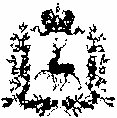 СЕЛЬСКИЙ СОВЕТ ВОСХОДОВСКОГО СЕЛЬСОВЕТАВАРНАВИНСКОГО МУНИЦИПАЛЬНОГО РАЙОНА НИЖЕГОРОДСКОЙ ОБЛАСТИ Р Е Ш Е Н И Е  18 октября 2019 года	                      № 25